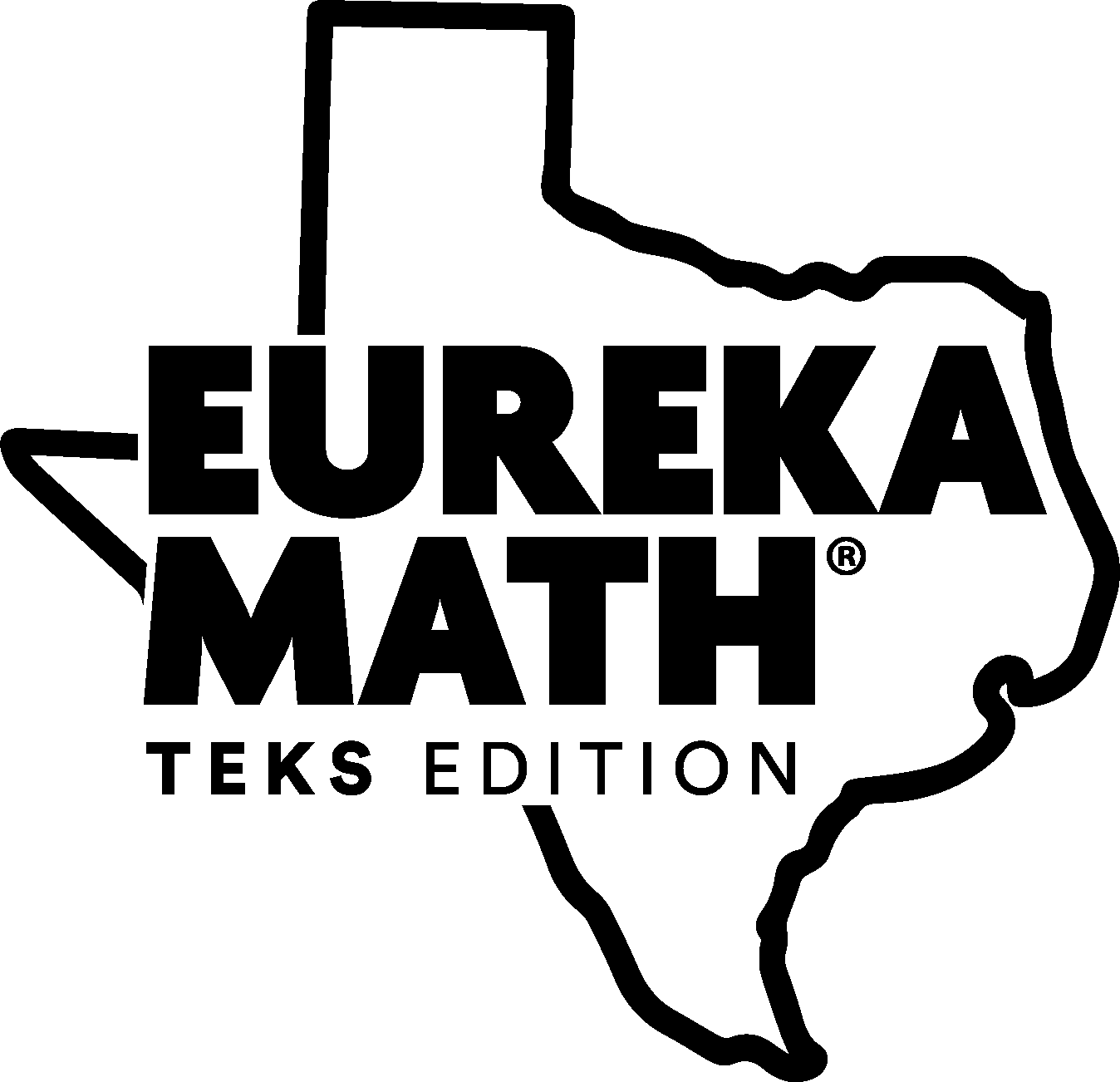 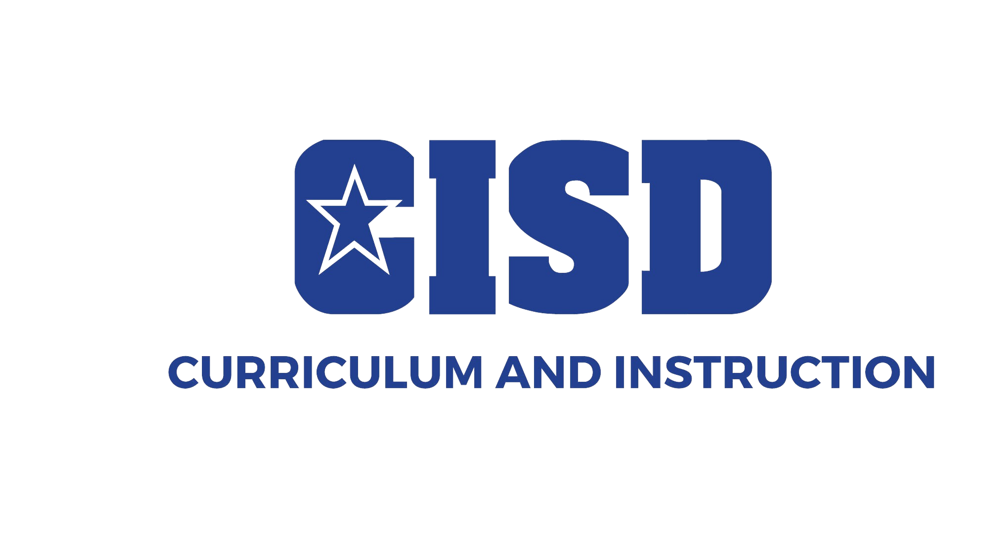 Fourth Grade Assessment Question Analysis by Readiness StandardTable of Contents4.2B			pg 24.4A			pg 64.2G			pg 94.3D			pg 114.3E			pg 124.4H			pg 144.5A			pg 164.5B			pg 16Fourth Grade Eureka and STAAR Question AnalysisFourth Grade Eureka and STAAR Question AnalysisTEKS 4.2(B) - Represent the value of the digit in whole numbers through 1,000,000,000 and decimals to the hundredths using expanded notation and numerals.TEKS 4.2(B) - Represent the value of the digit in whole numbers through 1,000,000,000 and decimals to the hundredths using expanded notation and numerals.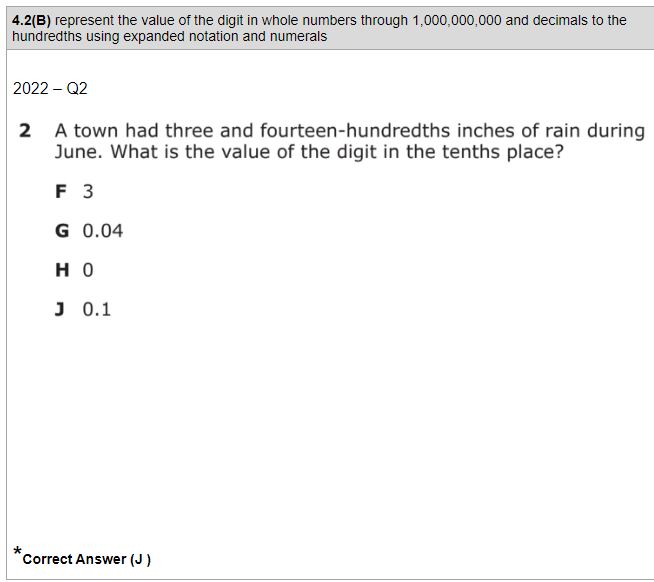 Module 1 Lesson 4 Concept Development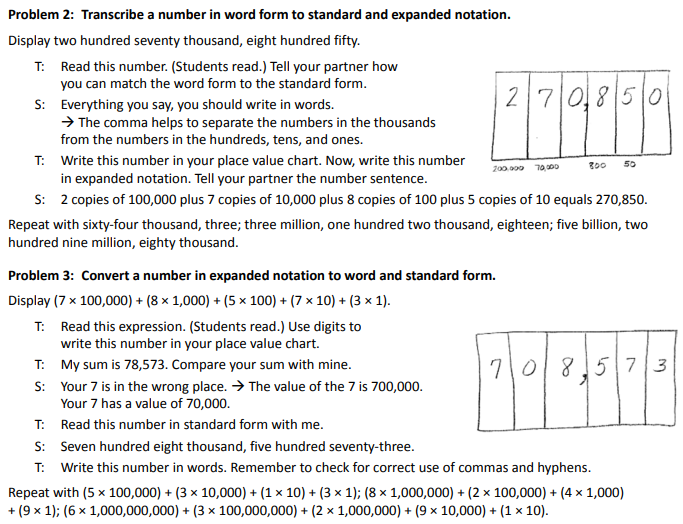 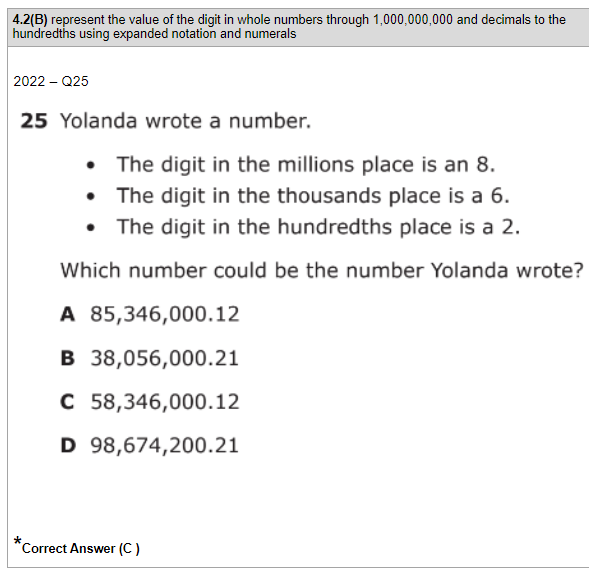 Module 1 Lesson 4 Problem Set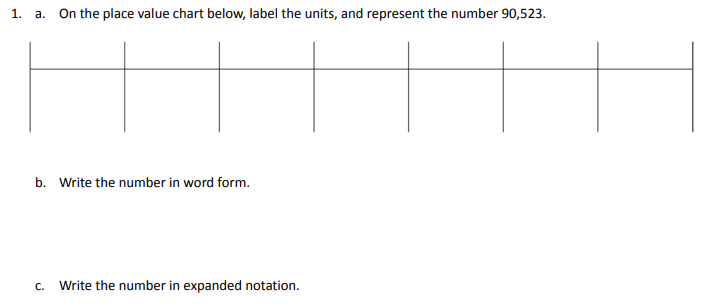 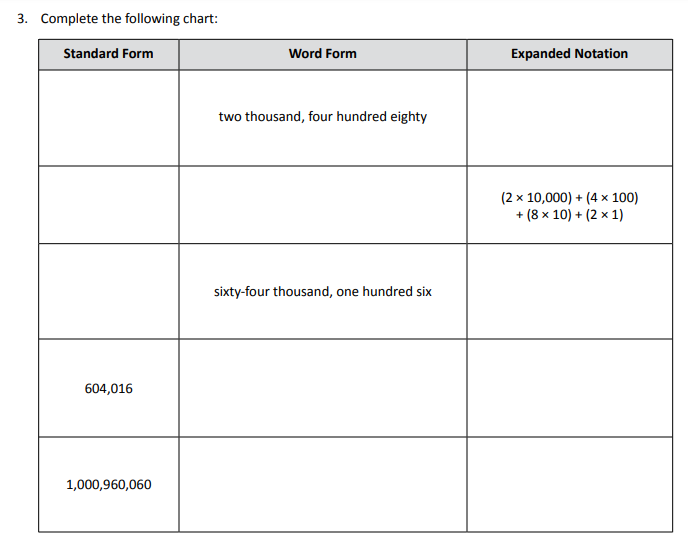 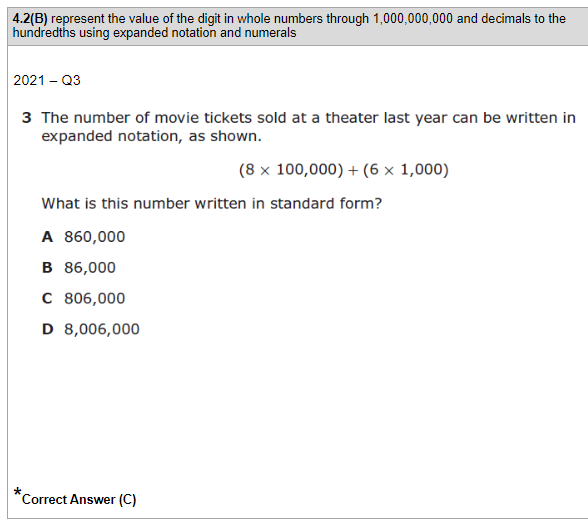 Module 1 Lesson 4 Exit Ticket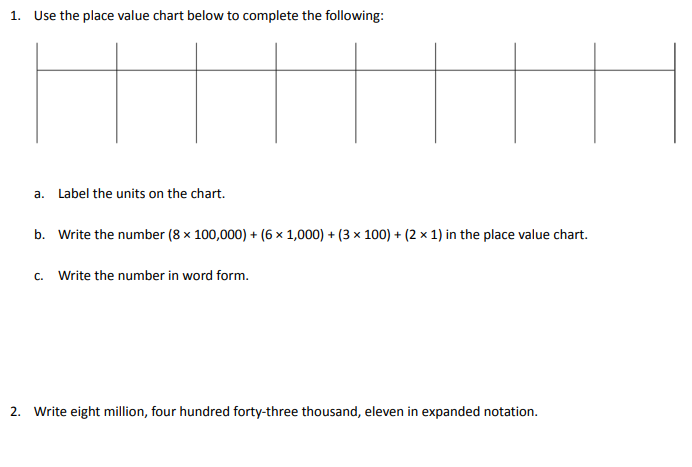 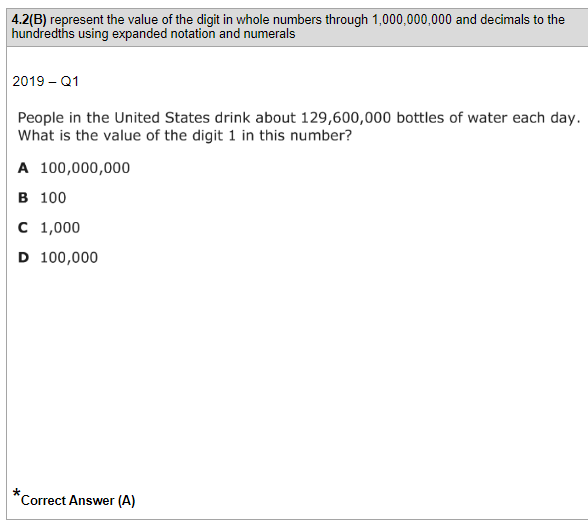 Module 1 Mid-Module Assessment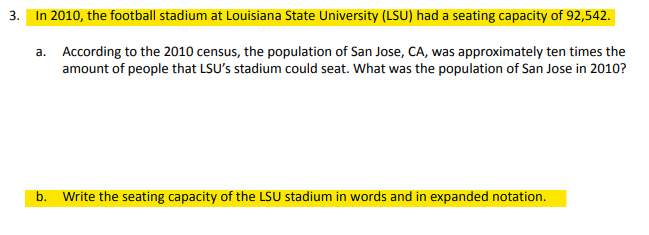 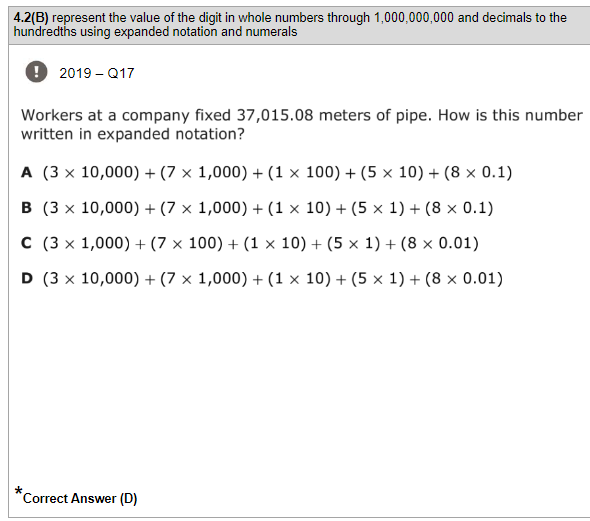 Module 1 End-of-Module Assessment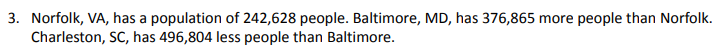 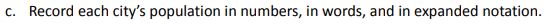 Module 6  Lesson 7 Concept Development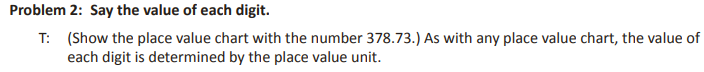 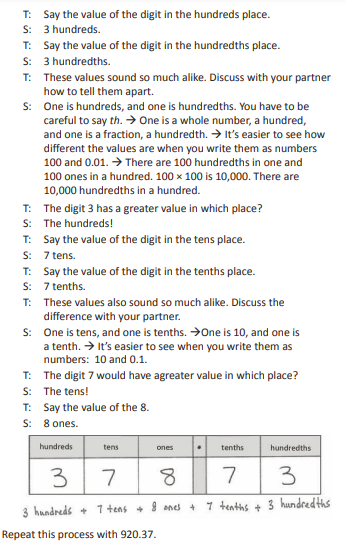 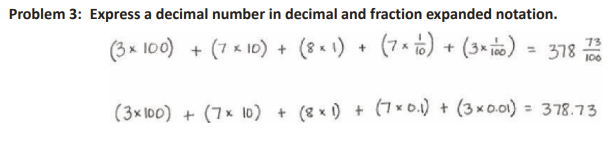 Module 6  Lesson 7 Problem Set/Exit Ticket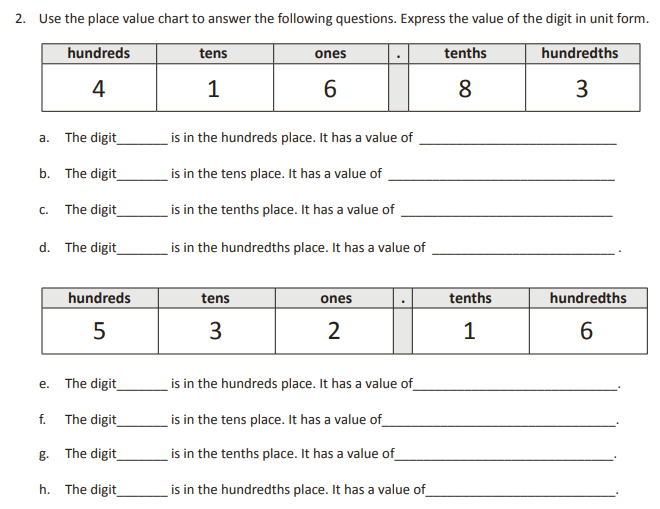 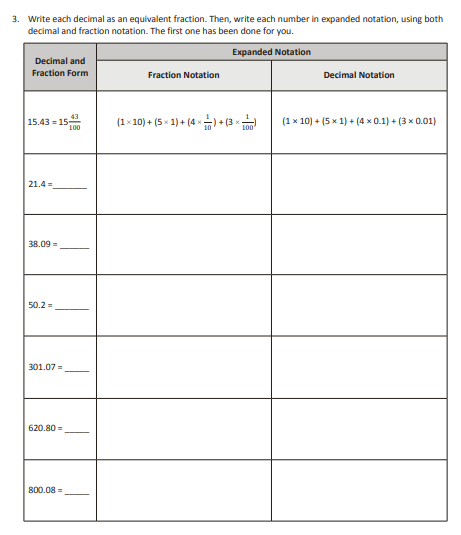 Module 6  Mid-Module Assessment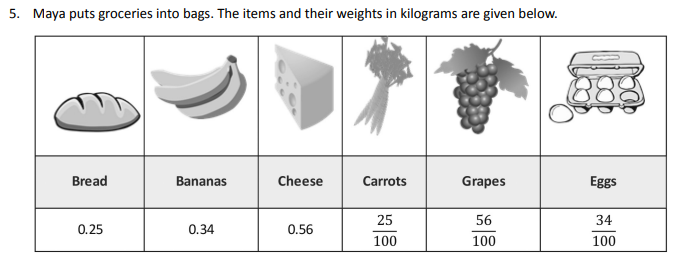 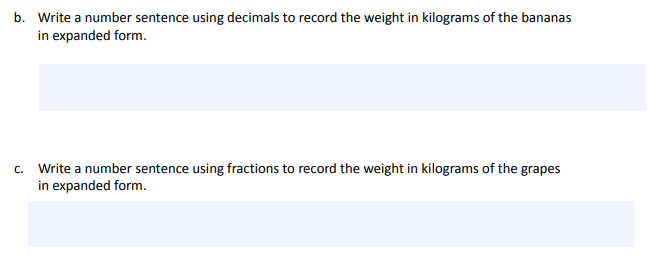 TEKS 4.4(A) - Add and subtract whole numbers and decimals to the hundredths place using the standard algorithm.TEKS 4.4(A) - Add and subtract whole numbers and decimals to the hundredths place using the standard algorithm.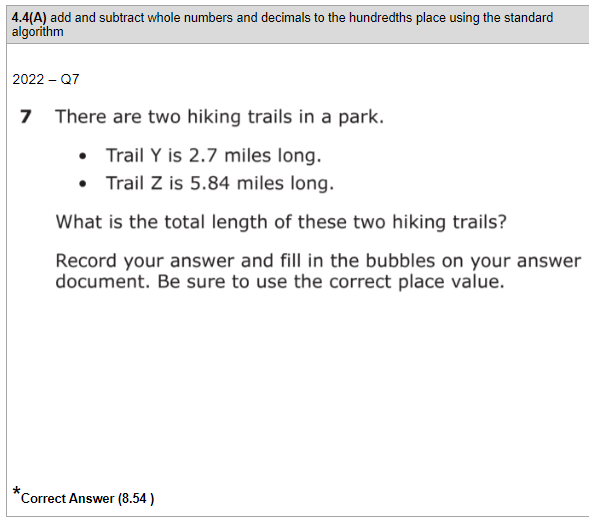 Module 1 Lesson 12 Concept Development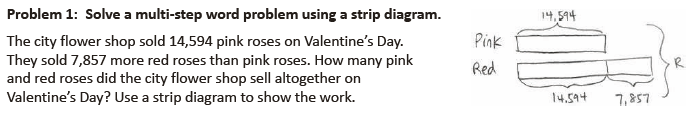 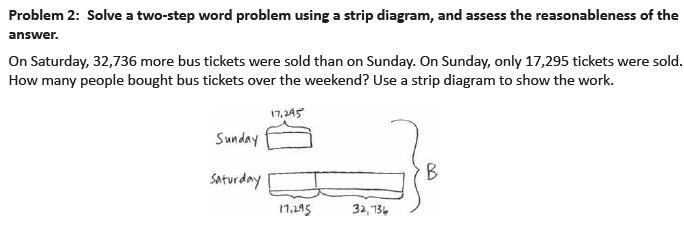 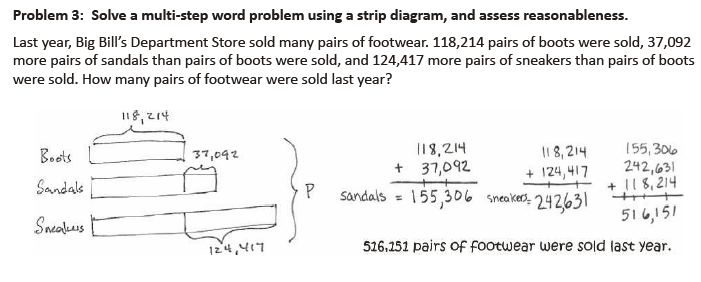 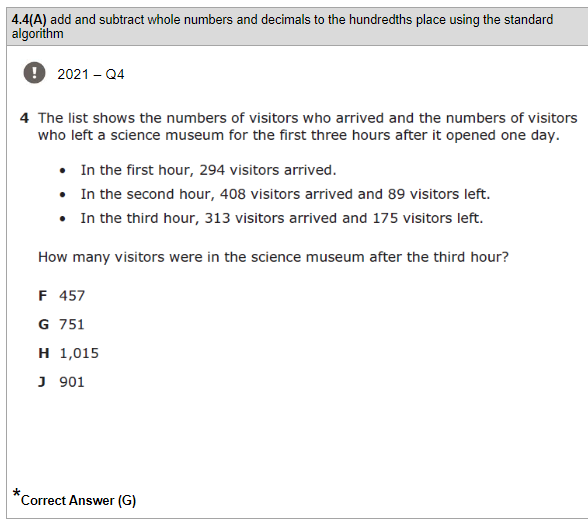 Module 1 Lesson 12 Problem Set/Exit Ticket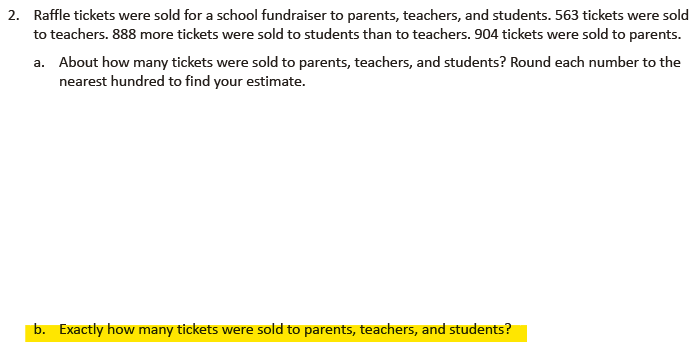 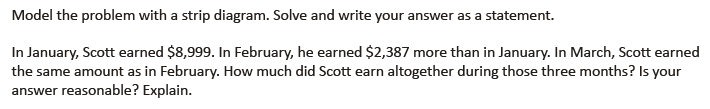 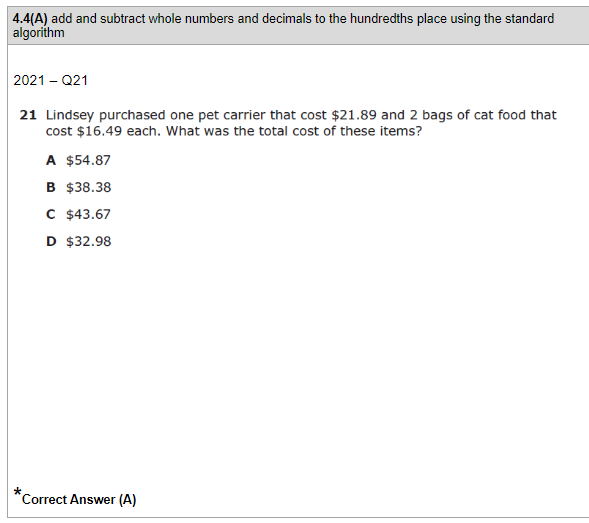 Module 1 End-of-Module Assessment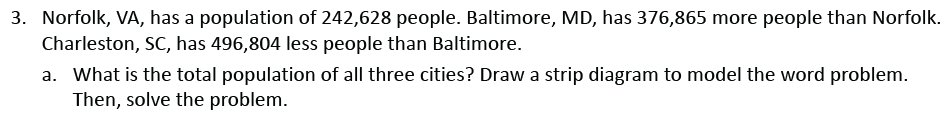 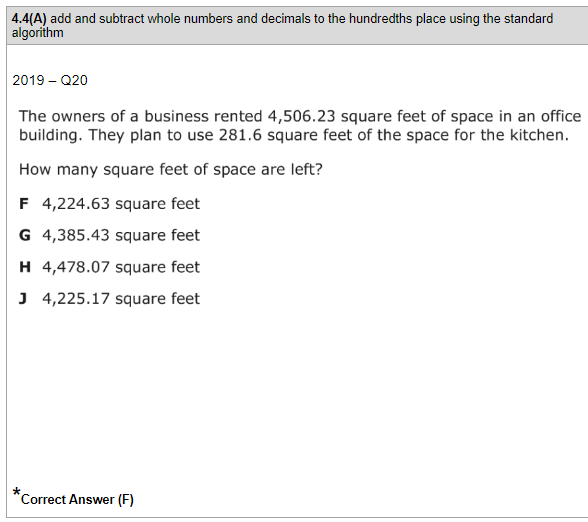 Module 6 Lesson 12 Problem Set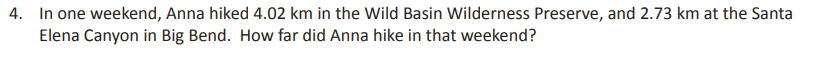 Module 6 Lesson 14 Problem Set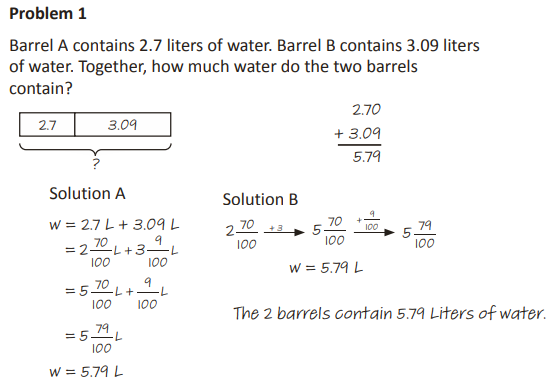 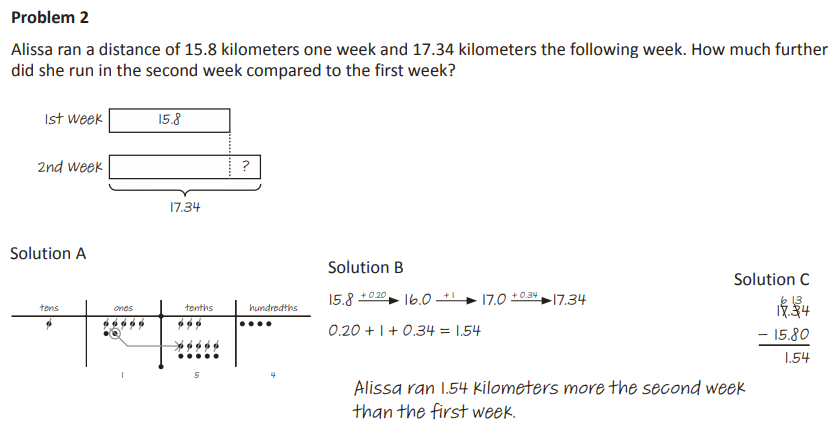 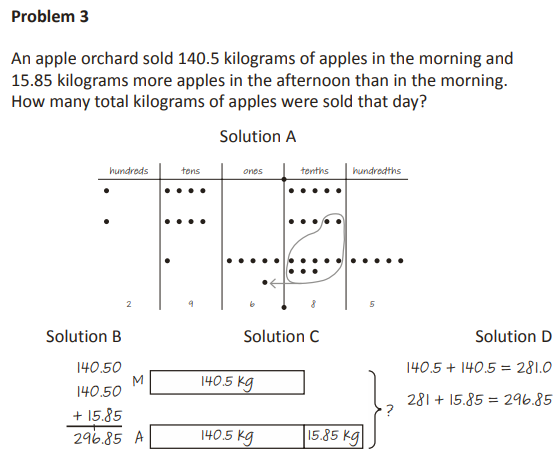 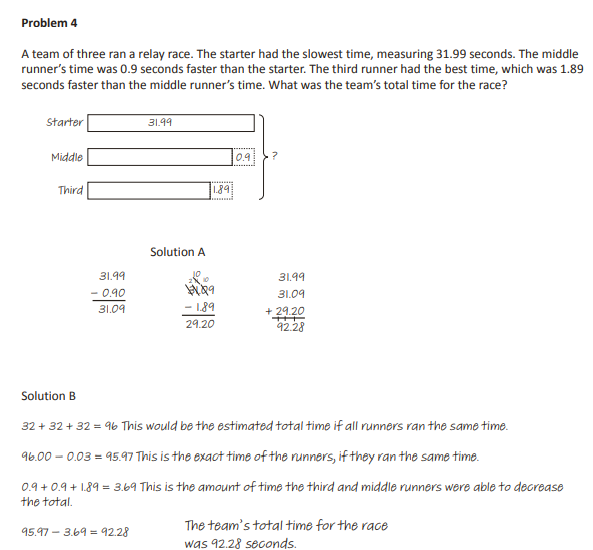 TEKS 4.2(G) - Relate decimals to fractions that name tenths and hundredths. TEKS 4.2(G) - Relate decimals to fractions that name tenths and hundredths. 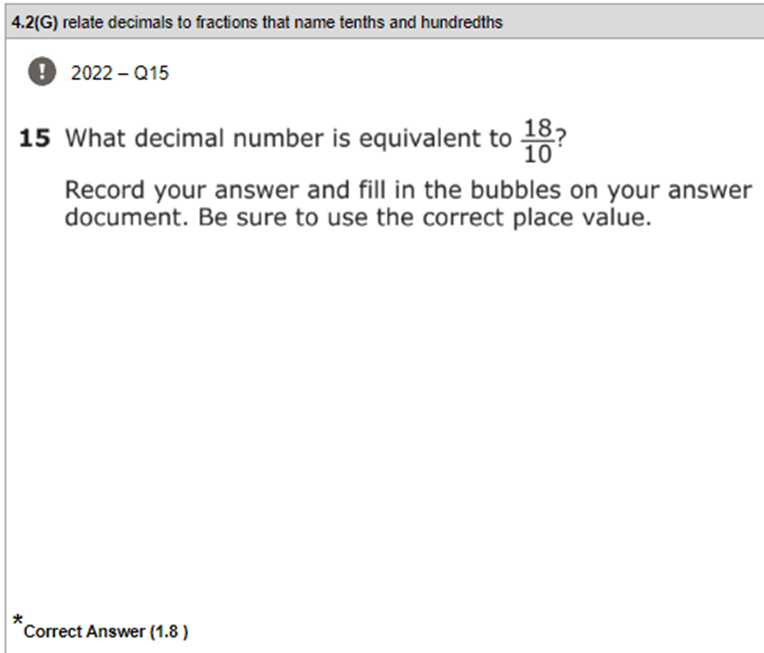 Module 6 End of Module Assessment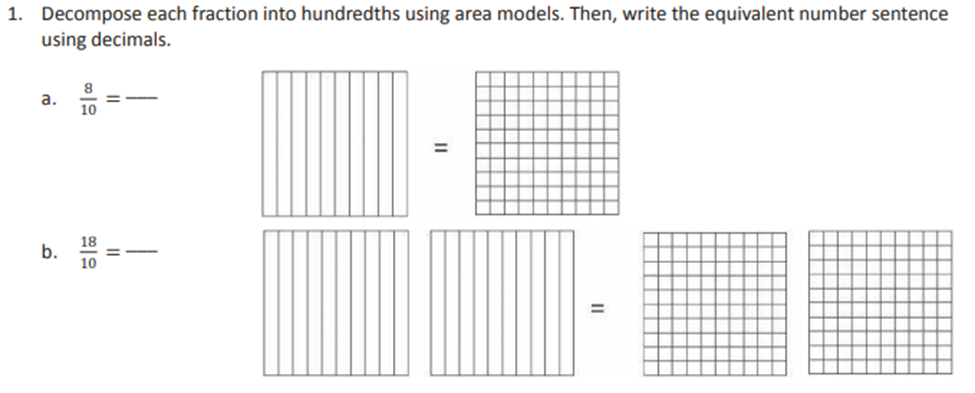 Module 6 Lesson 11 Exit Ticket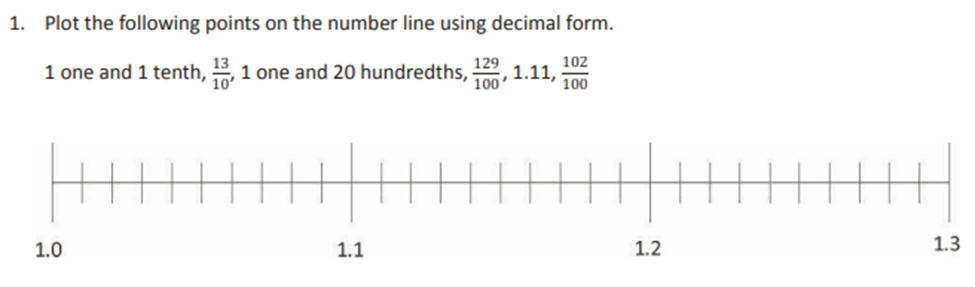 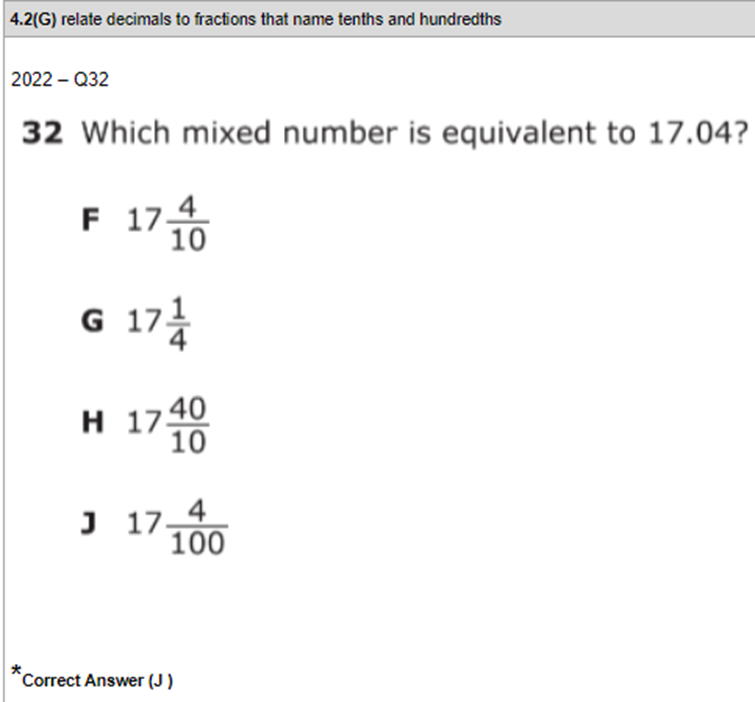 Module 6 End of Module Assessment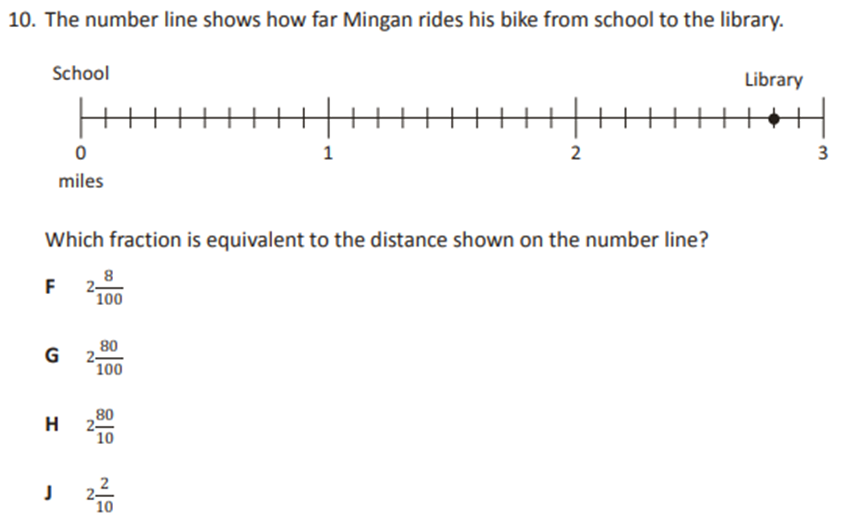 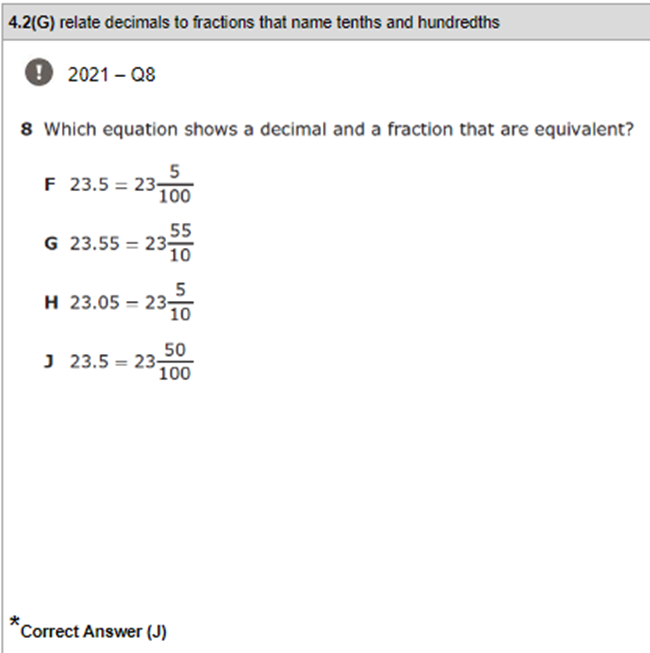 Module 6 Mid Module Assessment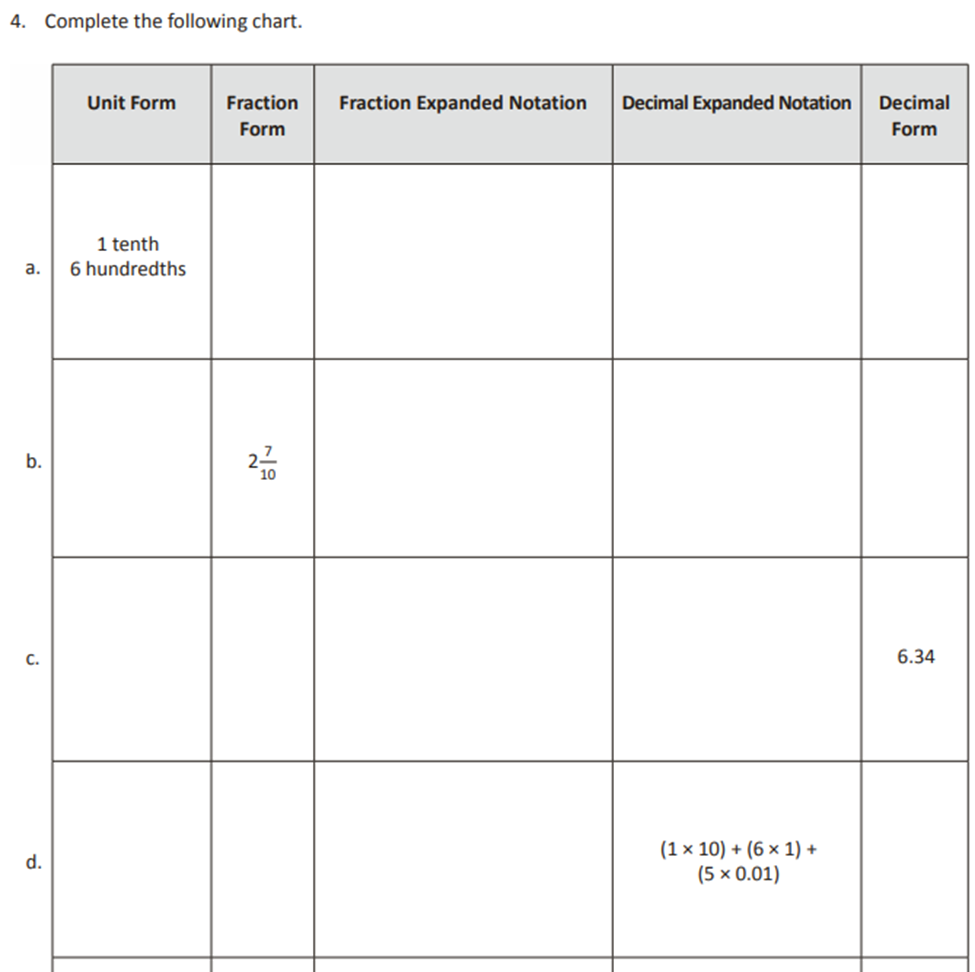 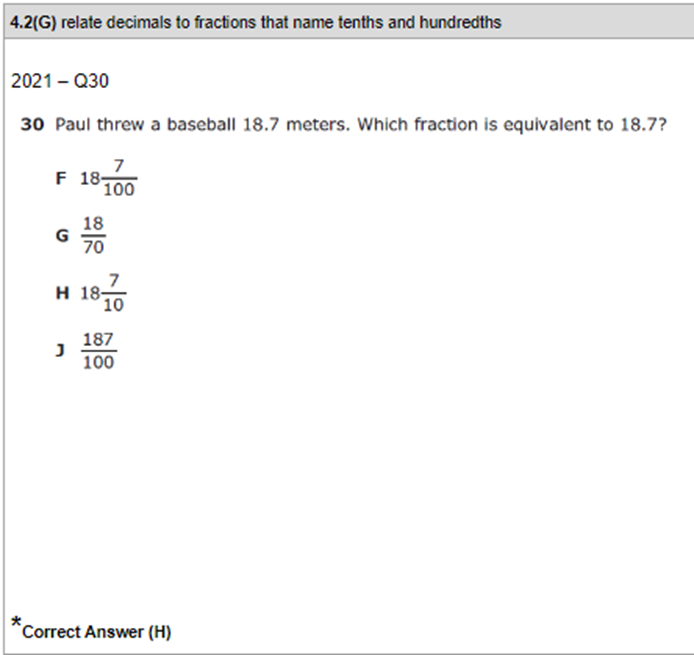 Module 6 Mid Module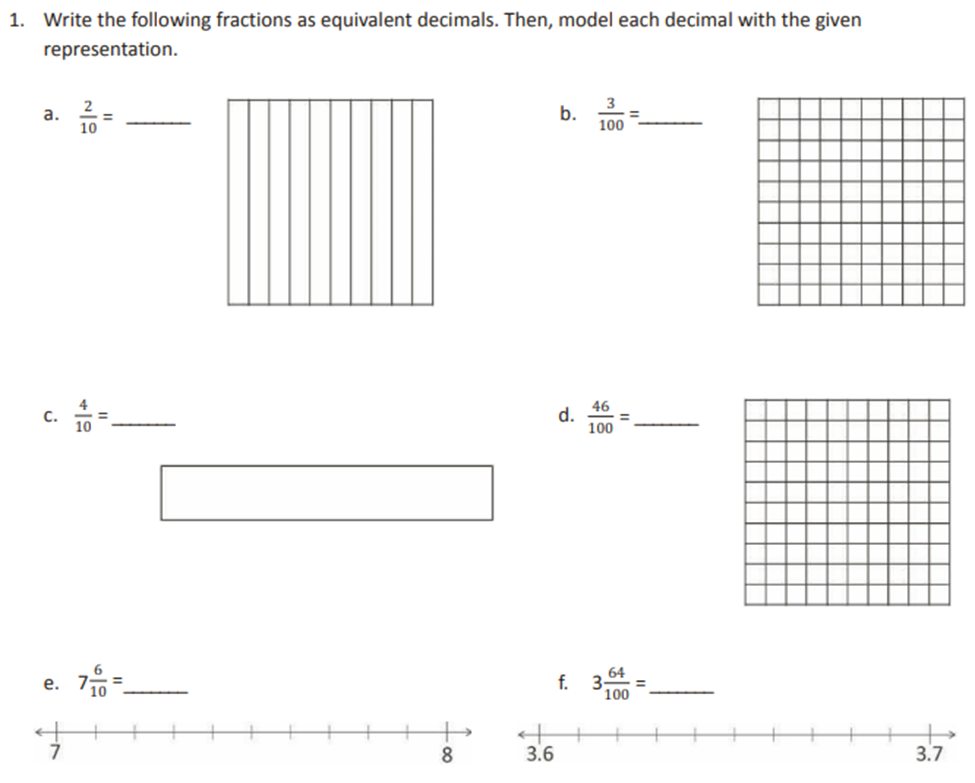 TEKS 4.3(D) - Compare two fractions with different numerators and different denominators and represent the comparison using the symbols >,<, =TEKS 4.3(D) - Compare two fractions with different numerators and different denominators and represent the comparison using the symbols >,<, =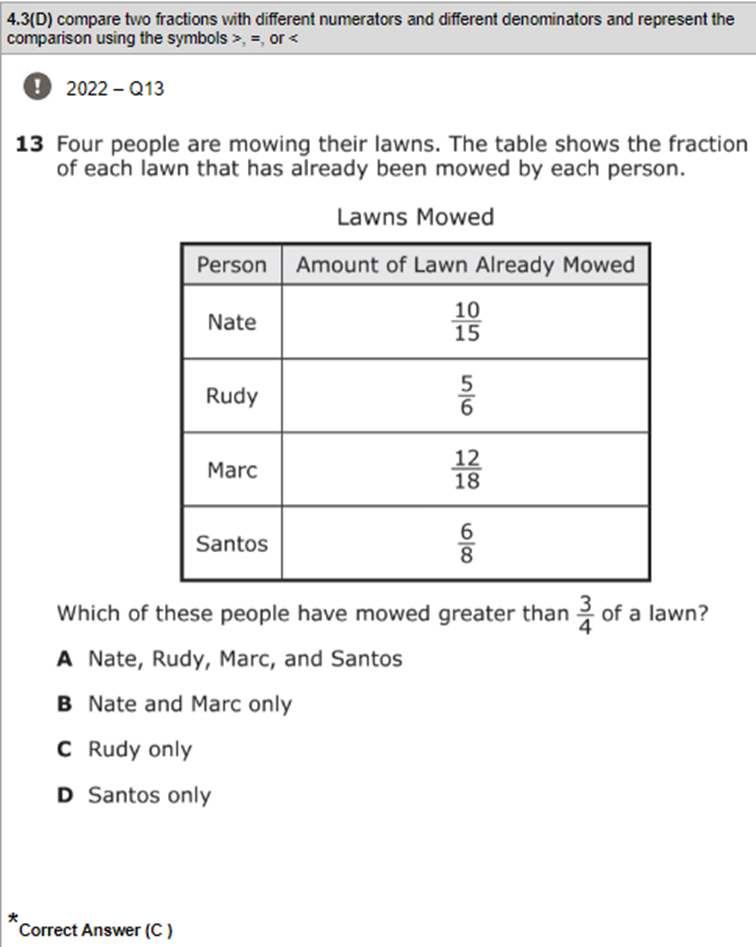 Module 5 Mid Module Assessment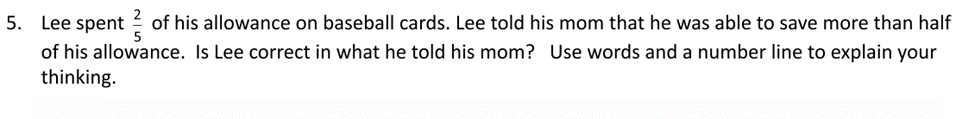 Module 5 End of Module Assessment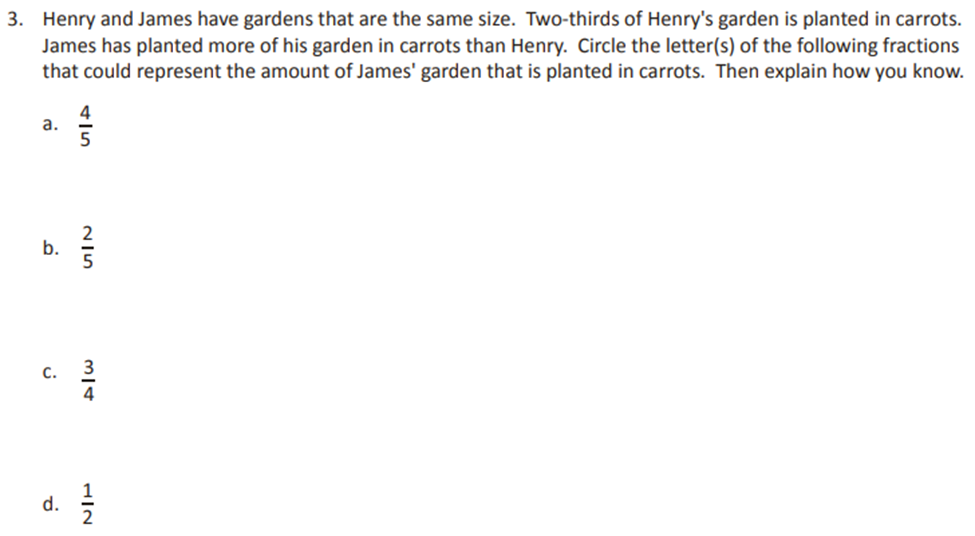 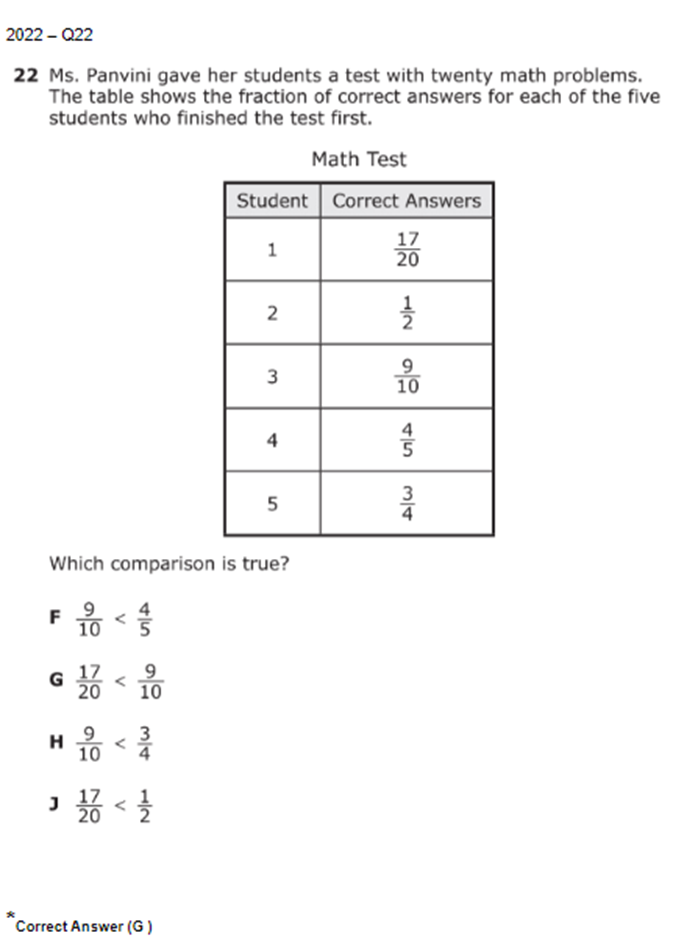 Module 5 Mid Module Assessment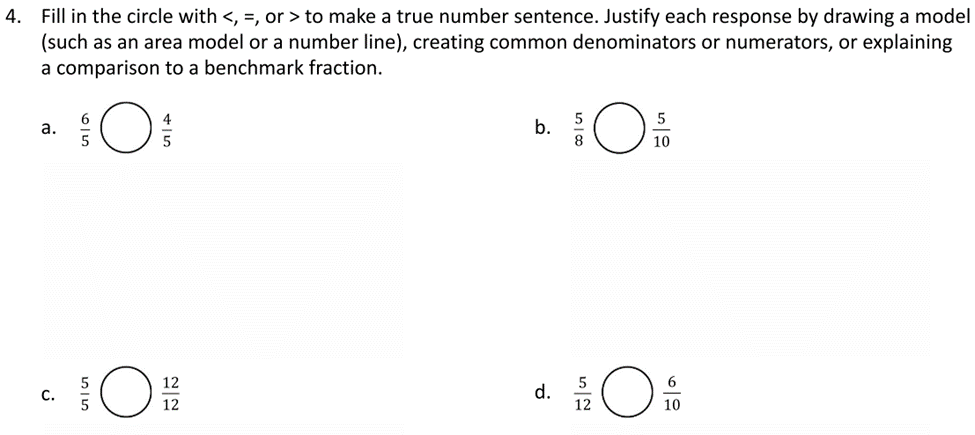 Module 5 End of Module Assessment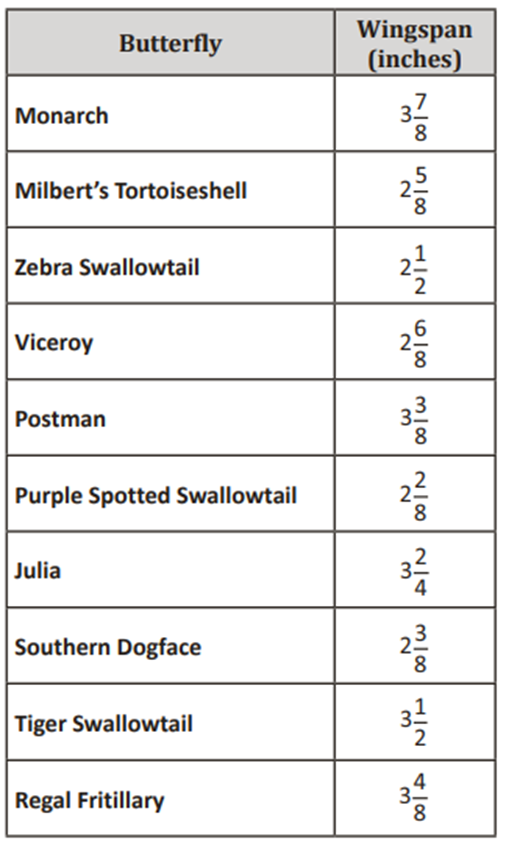 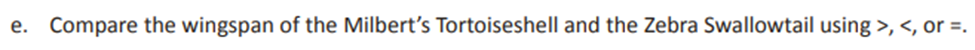 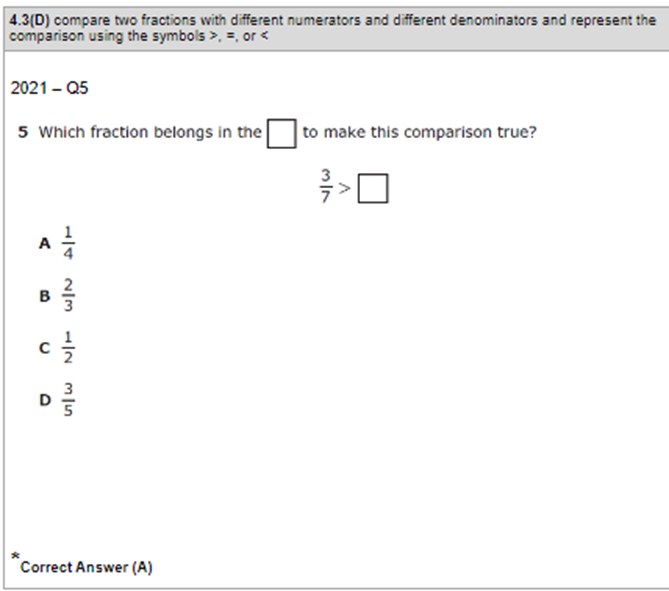 Module 5 Lesson 13 Exit Ticket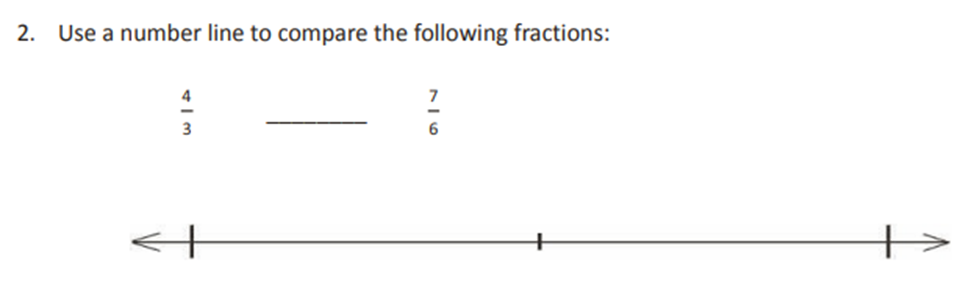 TEKS 4.3(E) - Represent and solve addition and subtraction of fractions with equal denominators using objects and pictorial models that build to the number line and properties of operations. TEKS 4.3(E) - Represent and solve addition and subtraction of fractions with equal denominators using objects and pictorial models that build to the number line and properties of operations. 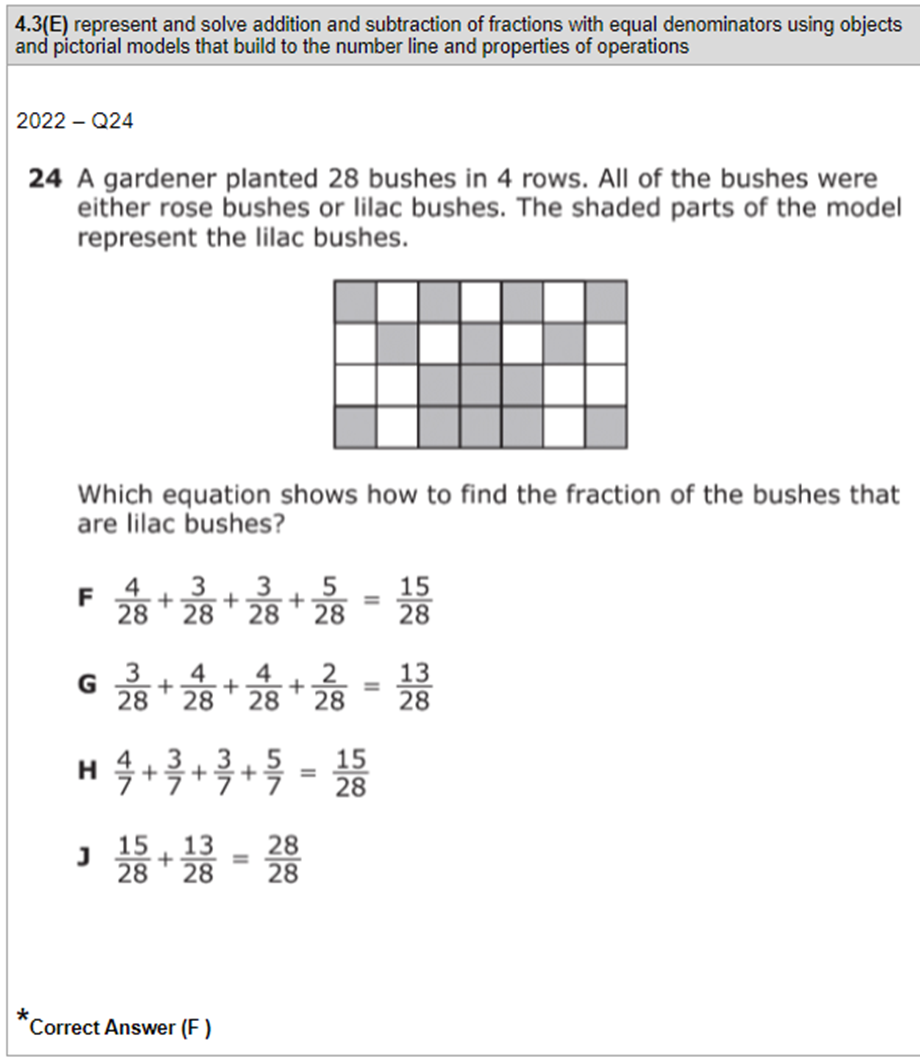 Module 5 End of Module Assessment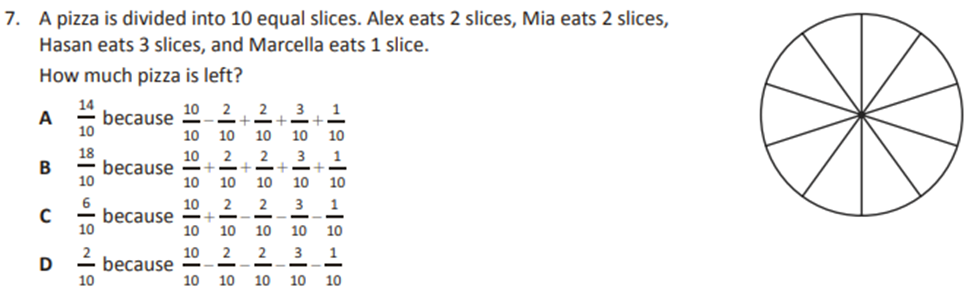 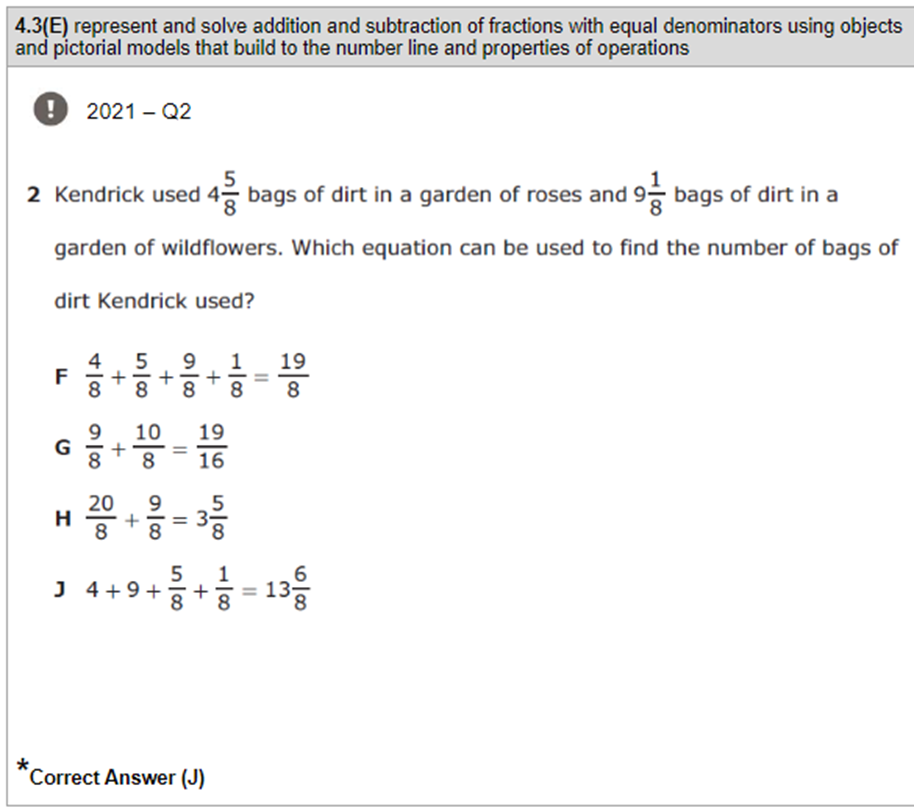 Module 5 Lesson 28 Problem Set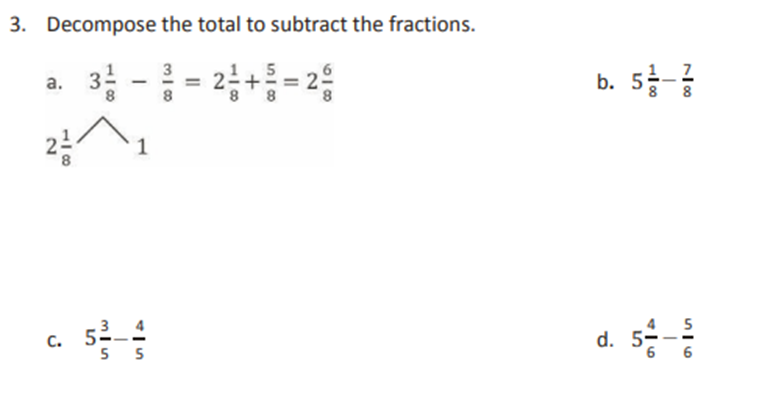 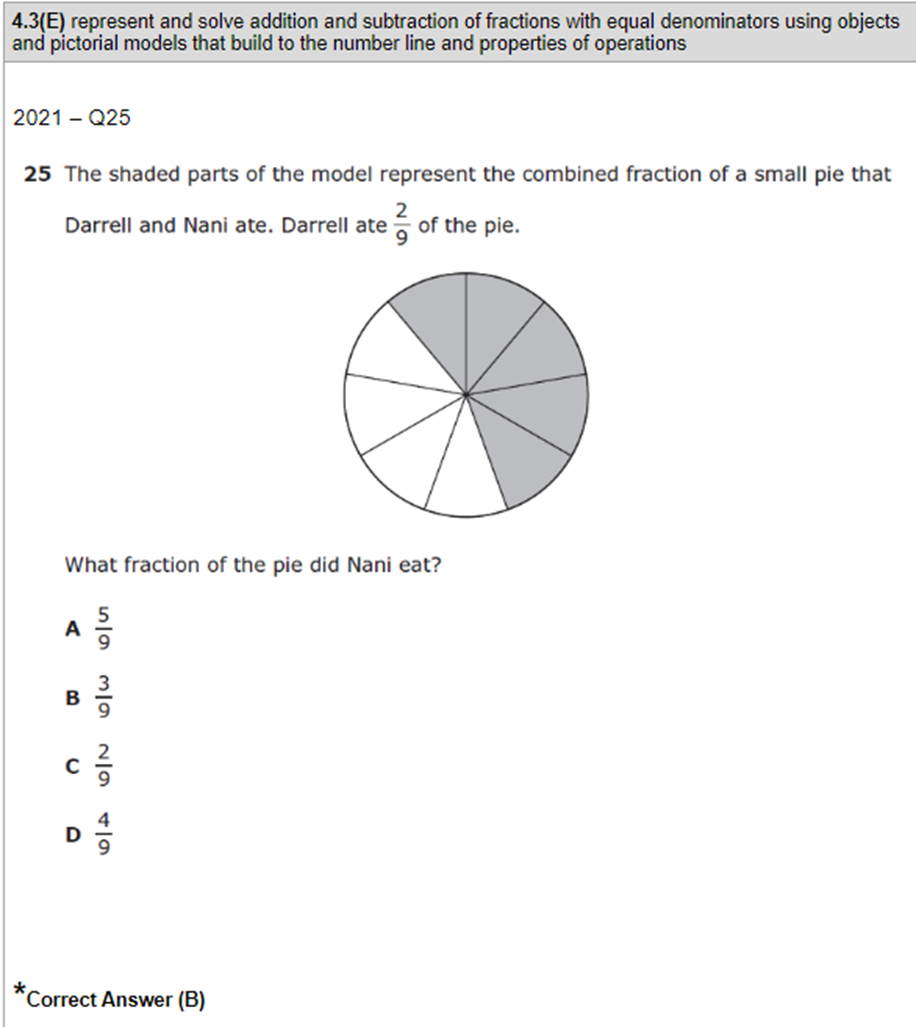 TEKS 4.4(H) - Solve with fluency one and two step problems involving multiplication and division, including interpreting remainders. TEKS 4.4(H) - Solve with fluency one and two step problems involving multiplication and division, including interpreting remainders. 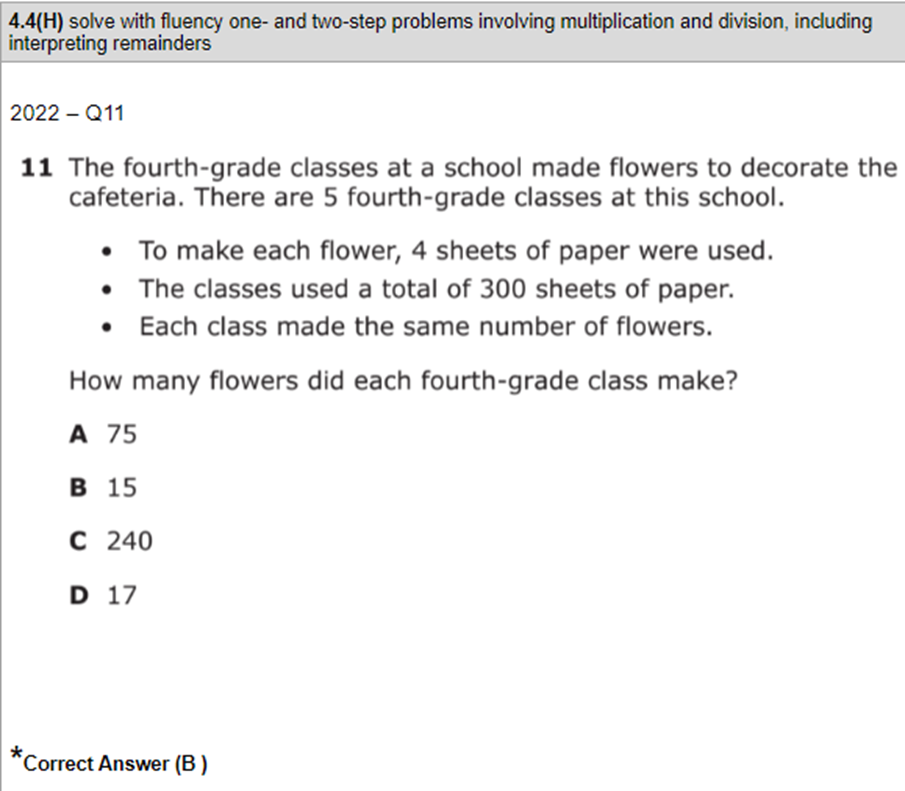 Module 3 End of Module Assessment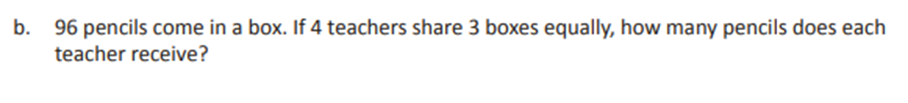 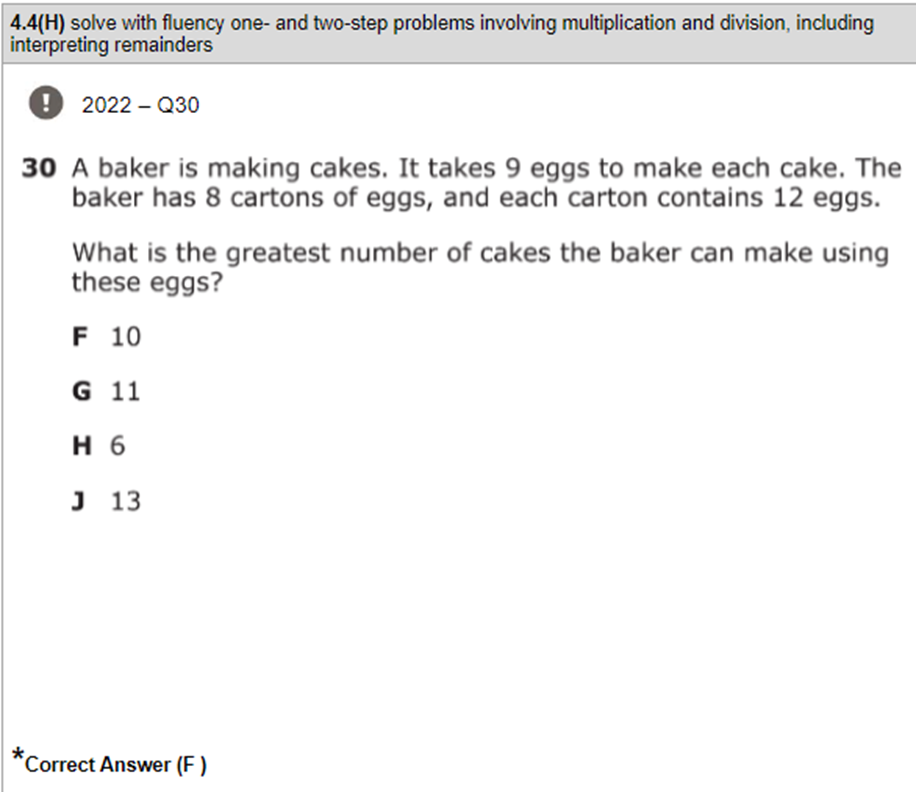 Module 3 End of Module Assessment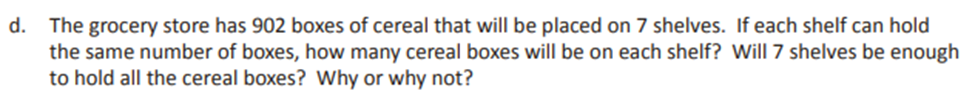 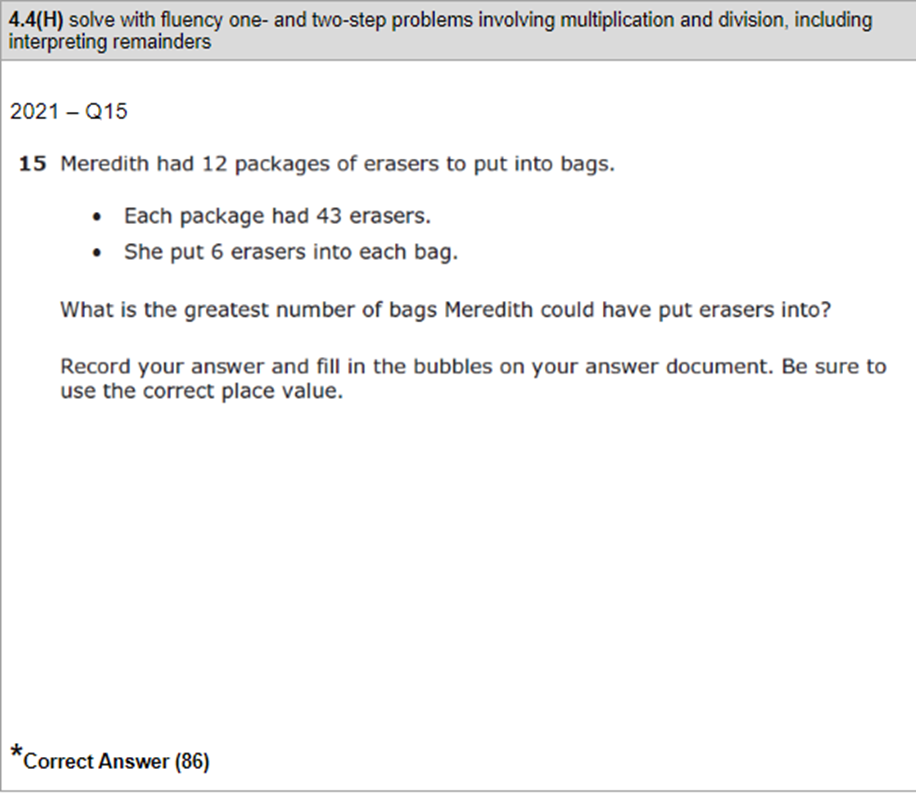 Module 3 End of Module Assessment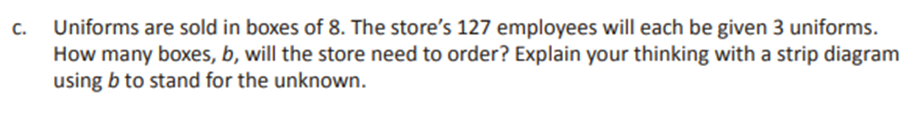 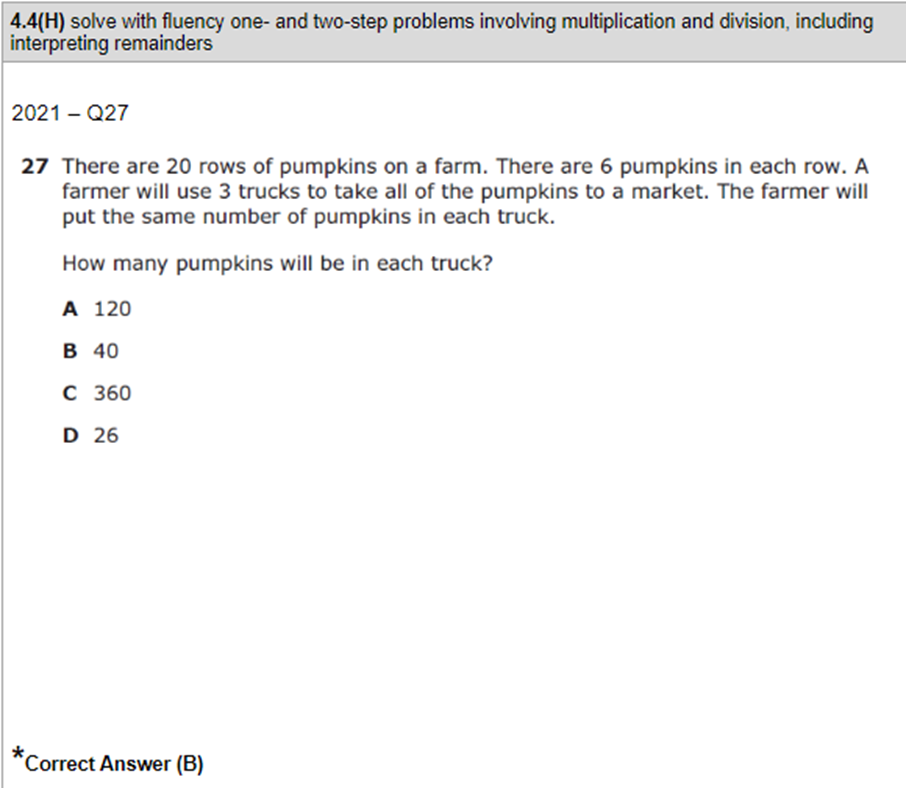 Module 3 Lesson 28 Problem Set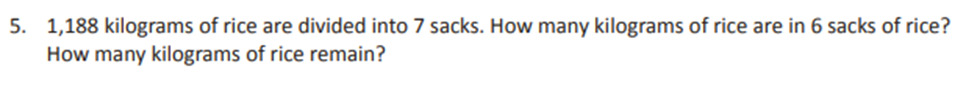 TEKS 4.5(A) - Represent multi-step problems involving the four operations with whole numbers using strip diagrams and equations with a letter standing for the unknown quantity. TEKS 4.5(A) - Represent multi-step problems involving the four operations with whole numbers using strip diagrams and equations with a letter standing for the unknown quantity. 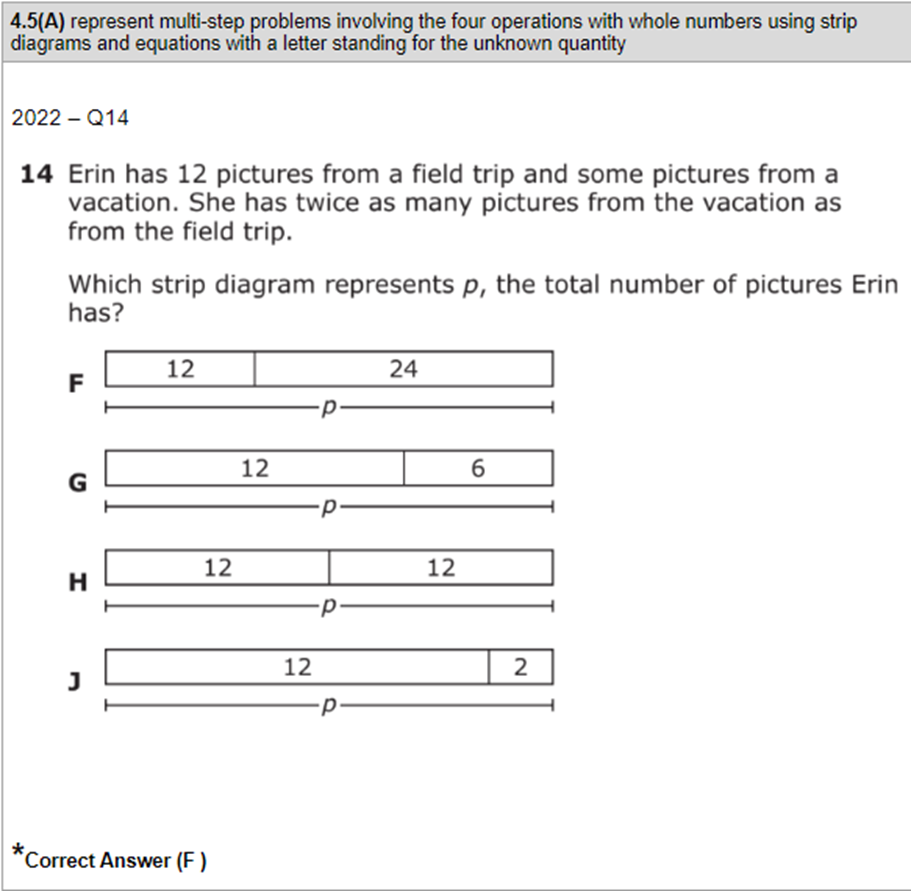 Module 1 End of Module Assessment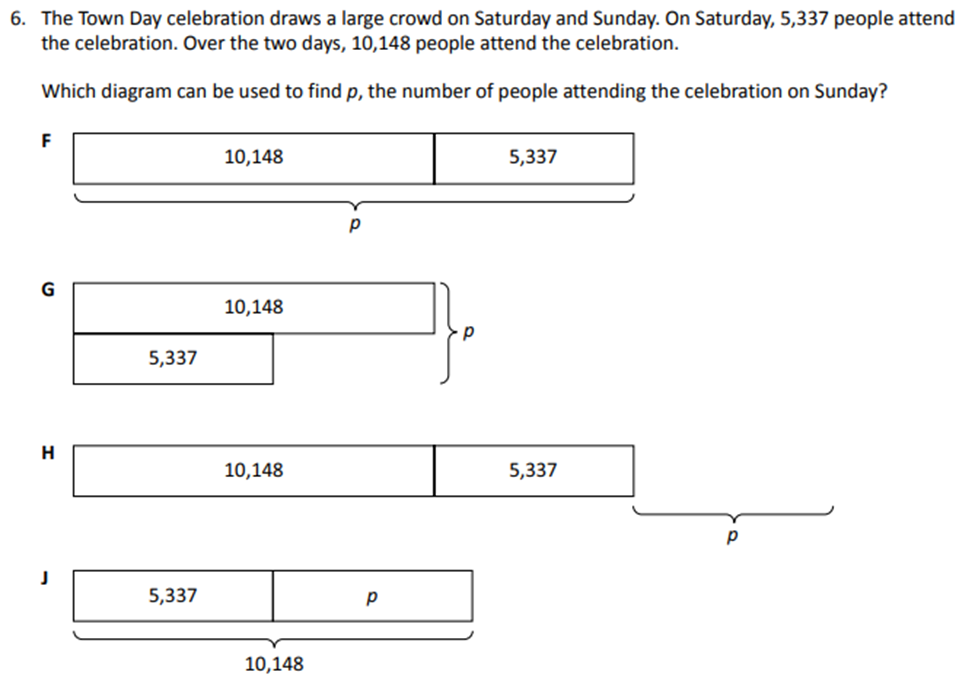 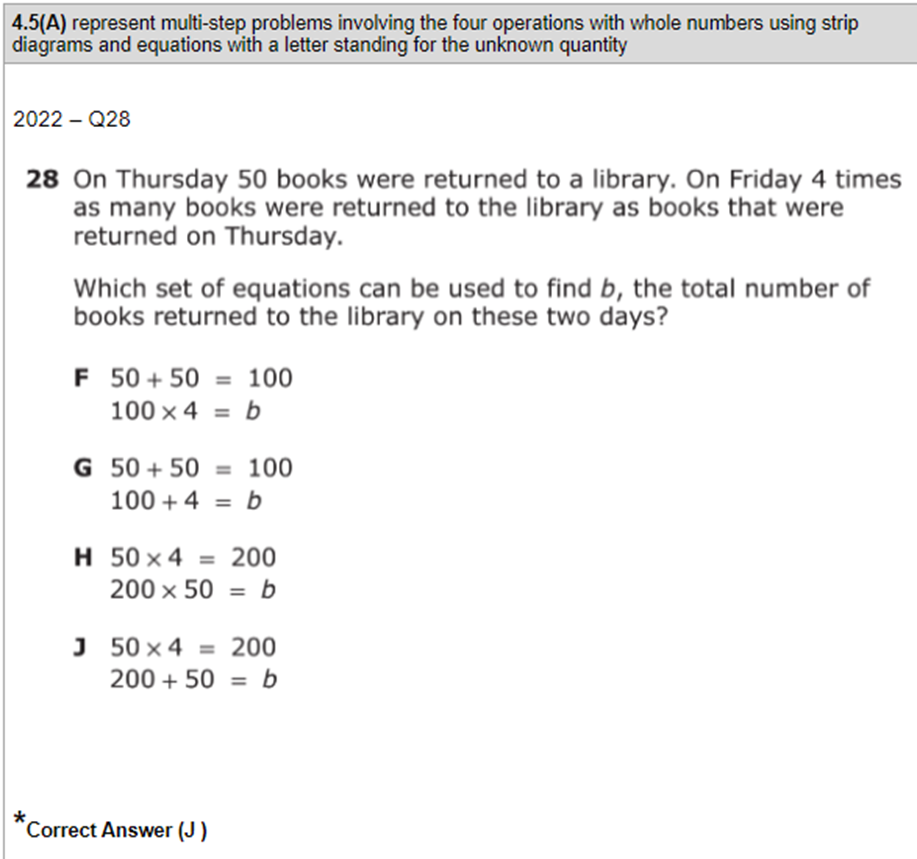 Module 1 End of Module Assessment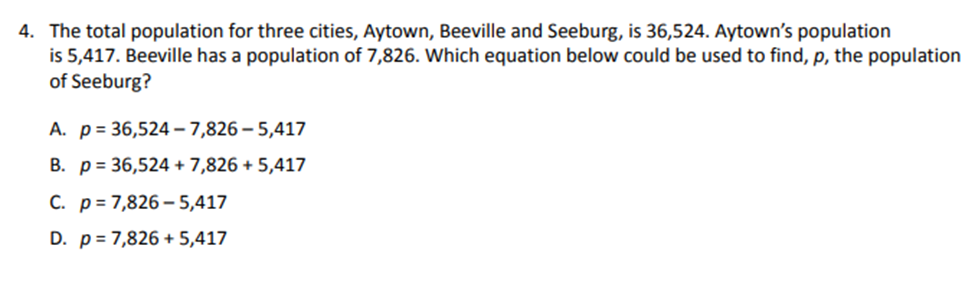 TEKS 4.5(B) - Represent problems using an input output table and numerical expressions to generate a number pattern that follows a given rule representing the relationship of the values in the resulting sequence and their position in the sequence. *This standard is not found as a focus standard until Module 7.  Supplemental material may be necessary. TEKS 4.5(B) - Represent problems using an input output table and numerical expressions to generate a number pattern that follows a given rule representing the relationship of the values in the resulting sequence and their position in the sequence. *This standard is not found as a focus standard until Module 7.  Supplemental material may be necessary. 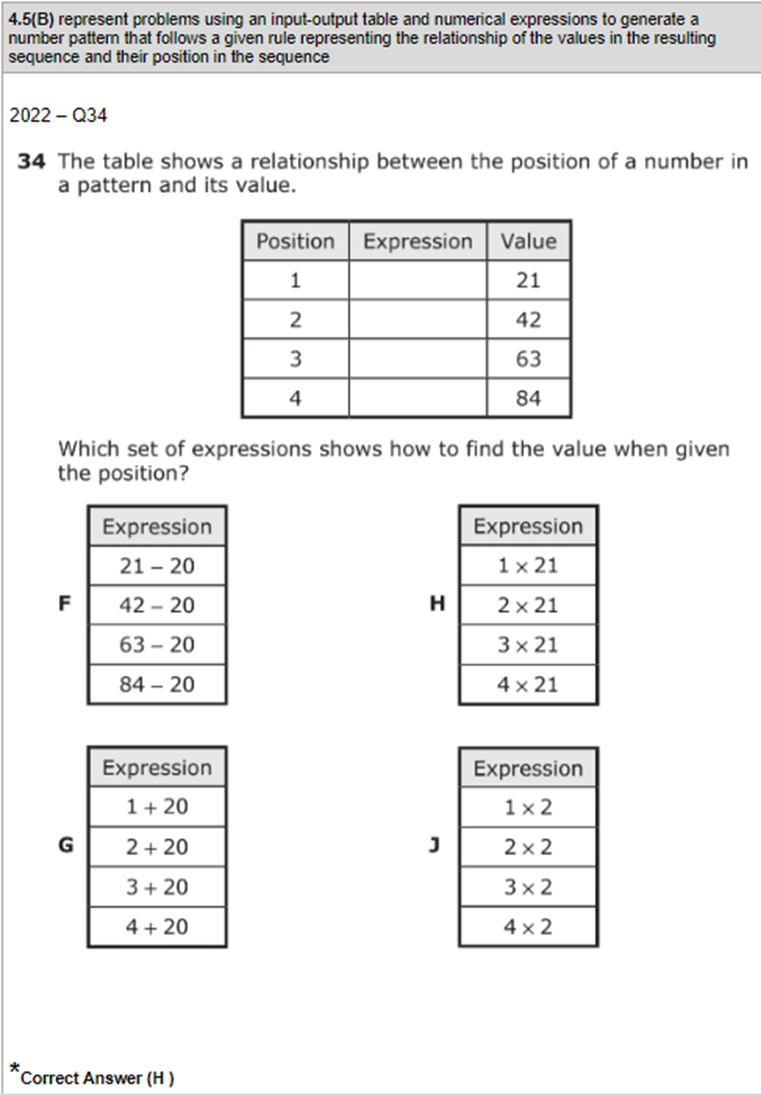 Module 7 Lesson 3 Problem Set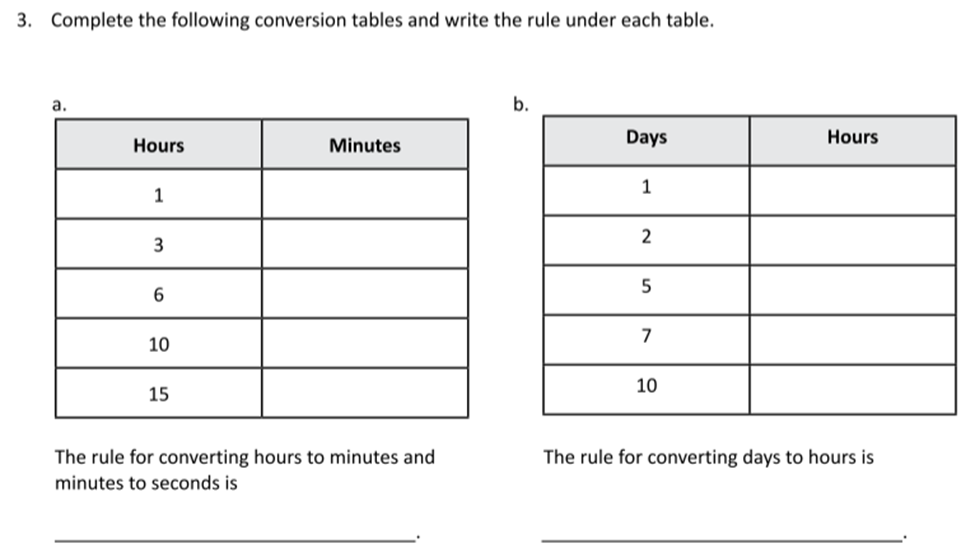 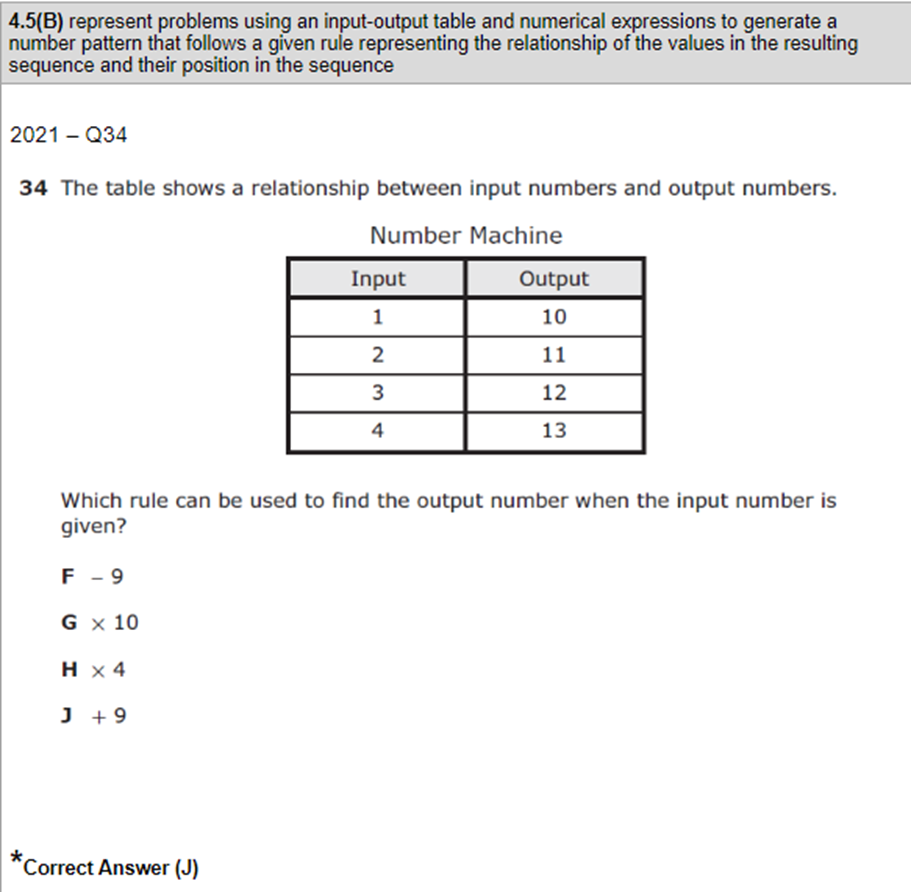 TEKS 4.6(D) - Classify two-dimensional figures based on the presence or absence of parallel or perpendicular lines or the presence or absence of angles of a specified size. TEKS 4.6(D) - Classify two-dimensional figures based on the presence or absence of parallel or perpendicular lines or the presence or absence of angles of a specified size. 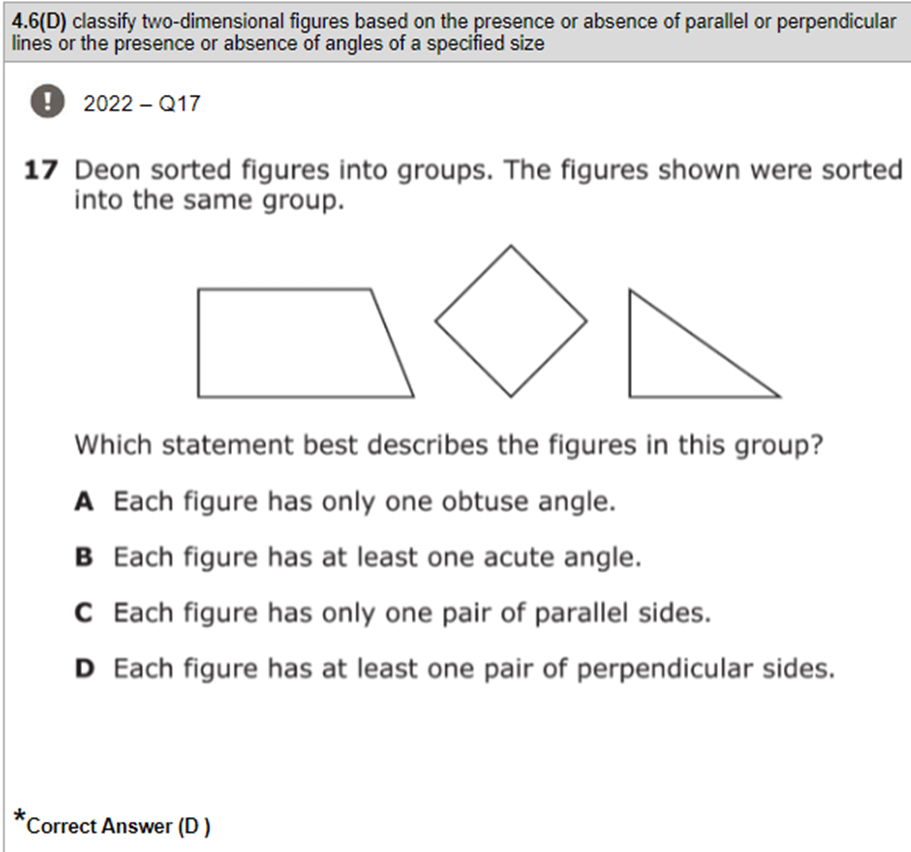 Module 4 End of Module Assessment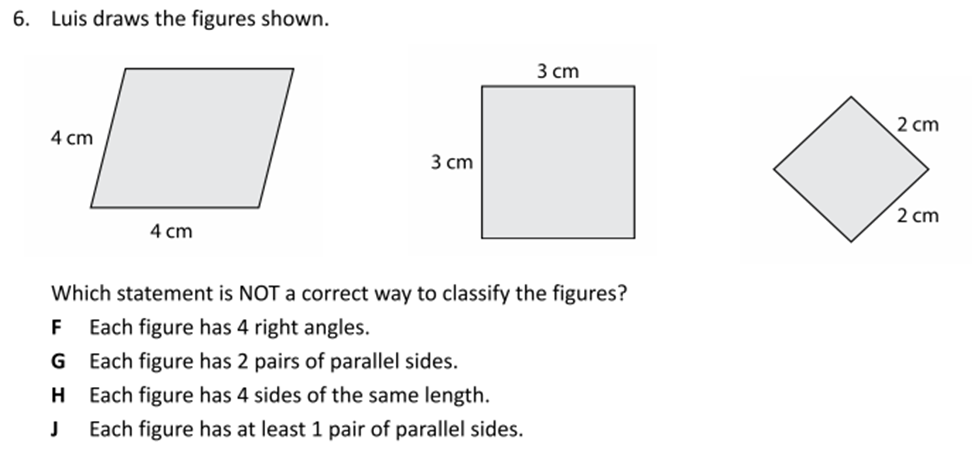 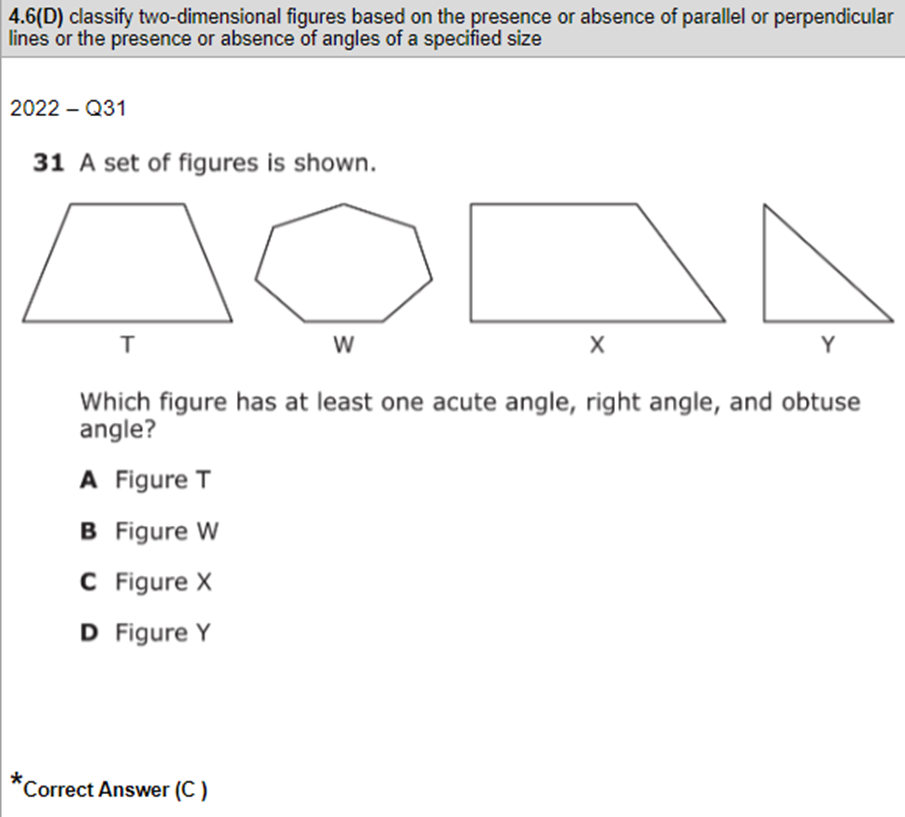 Module 4 End of Module Assessment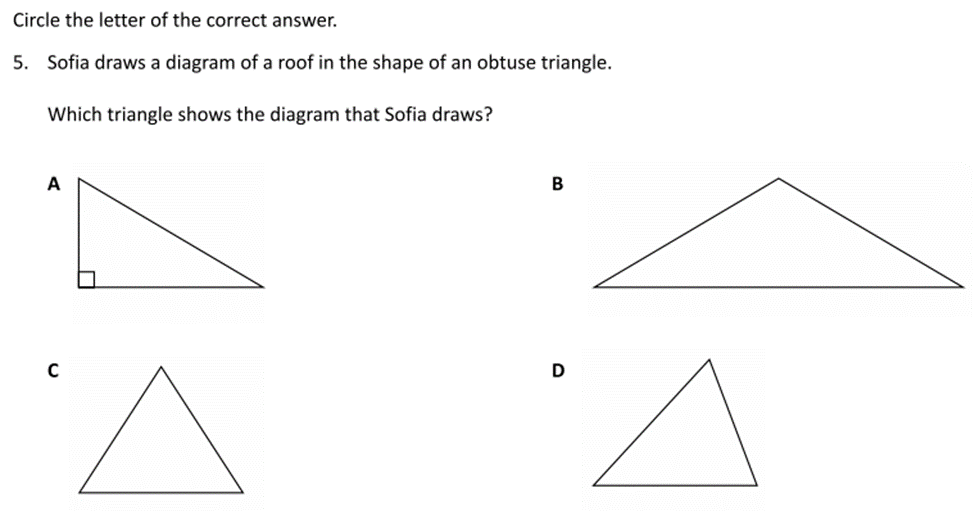 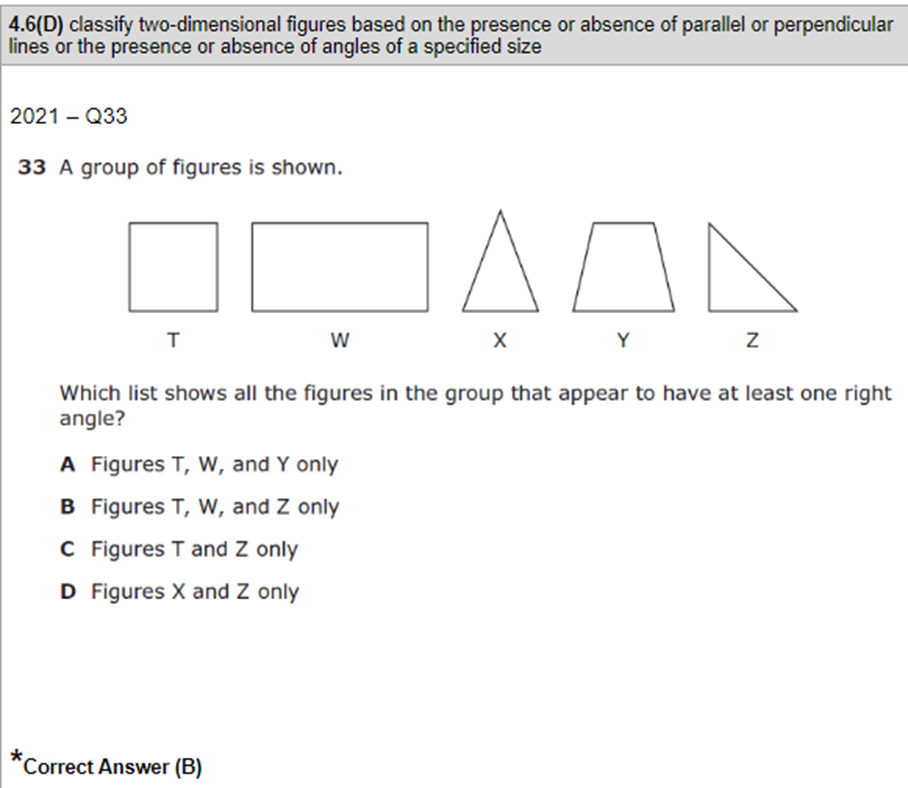 Module 4 End of Module Assessment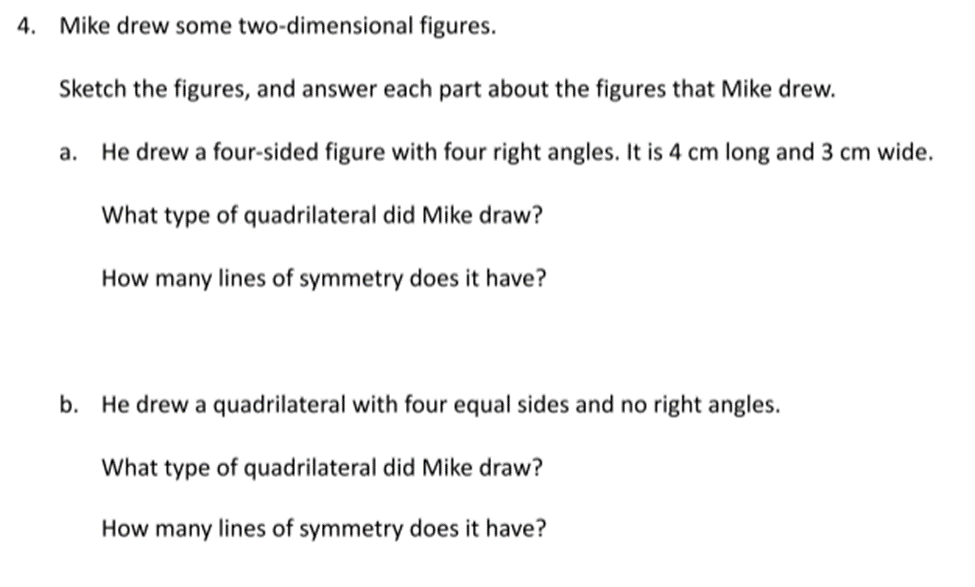 TEKS 4.7(C) - Determine the approximate measure of angles in degrees to the nearest whole numbers using a protractor. TEKS 4.7(C) - Determine the approximate measure of angles in degrees to the nearest whole numbers using a protractor. 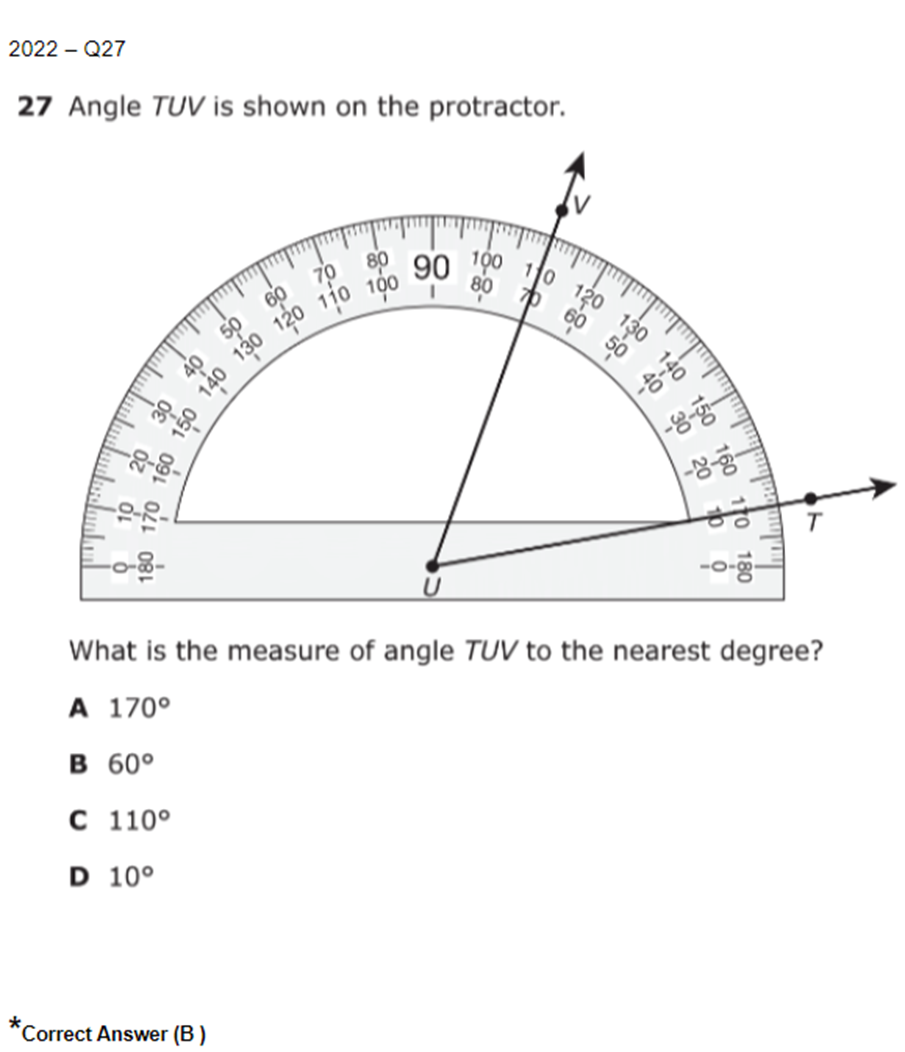 Module 4 Lesson 7 Exit Ticket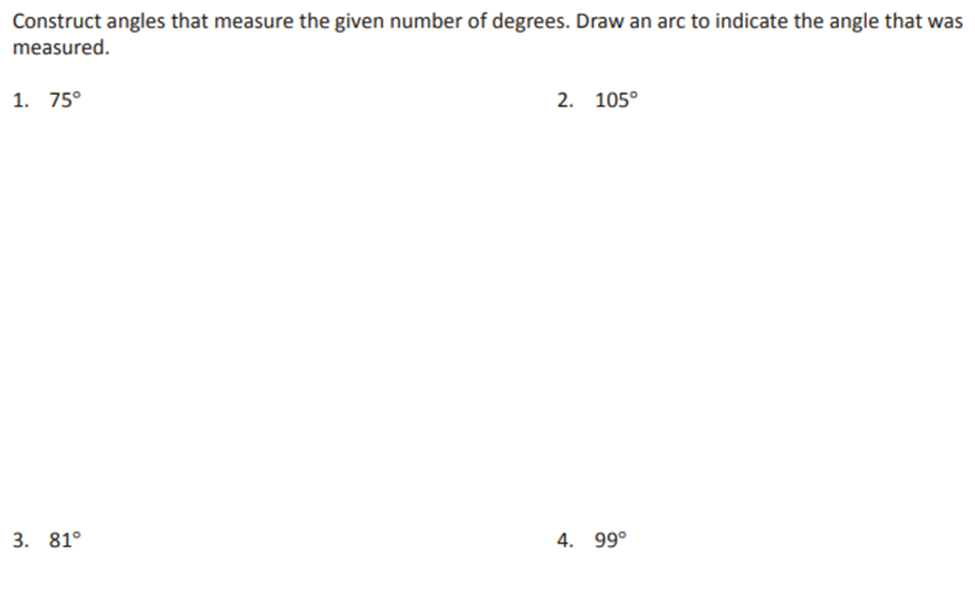 Module 4 Mid Module Assessment 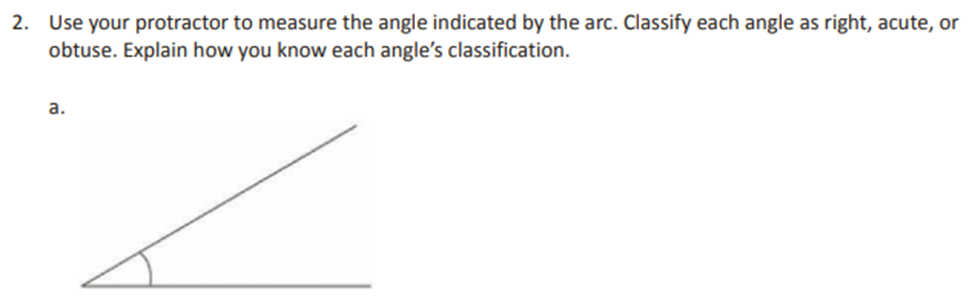 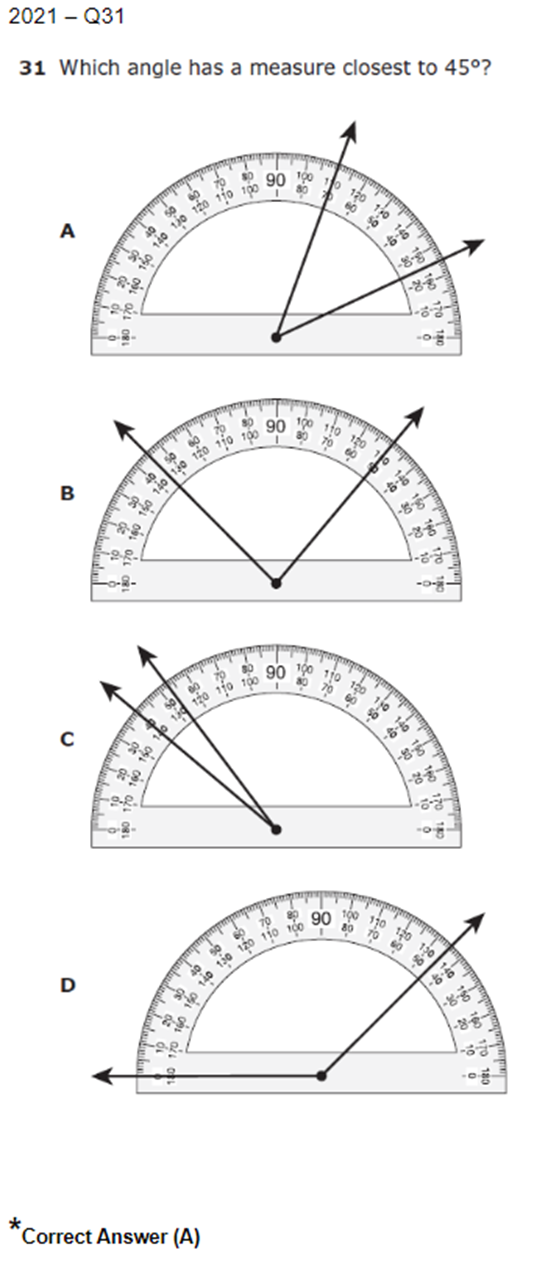 Module 4 Lesson 6 Exit Ticket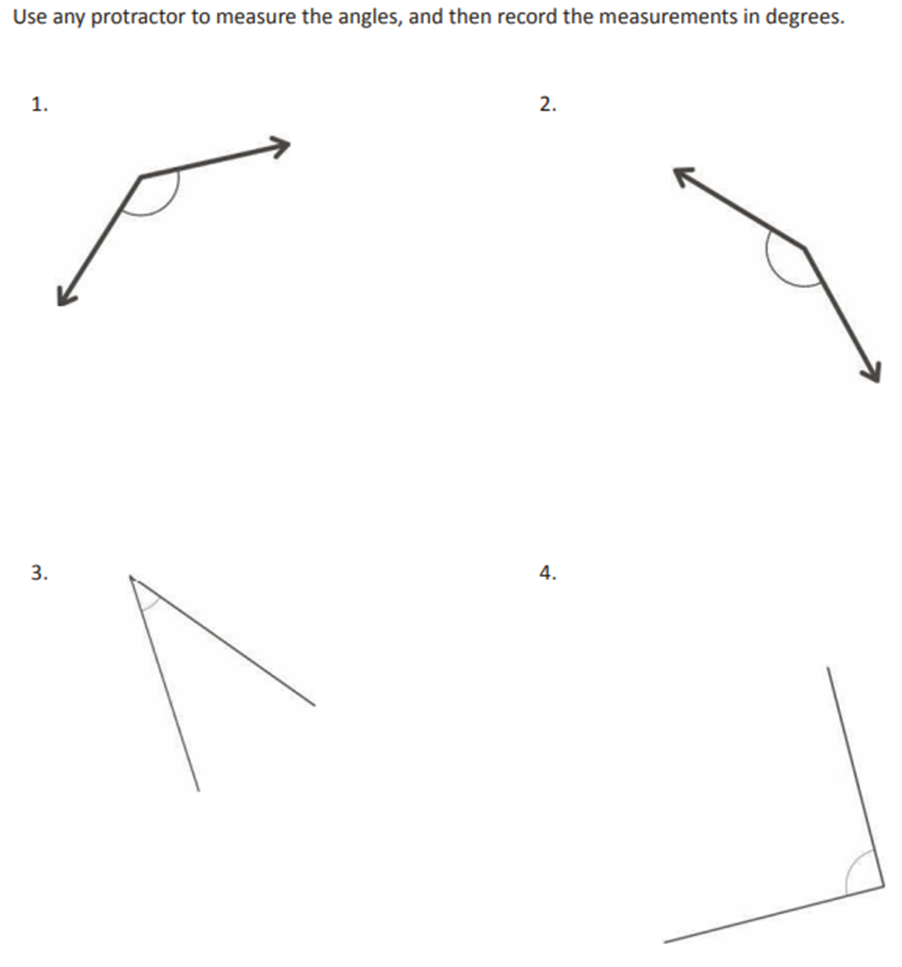 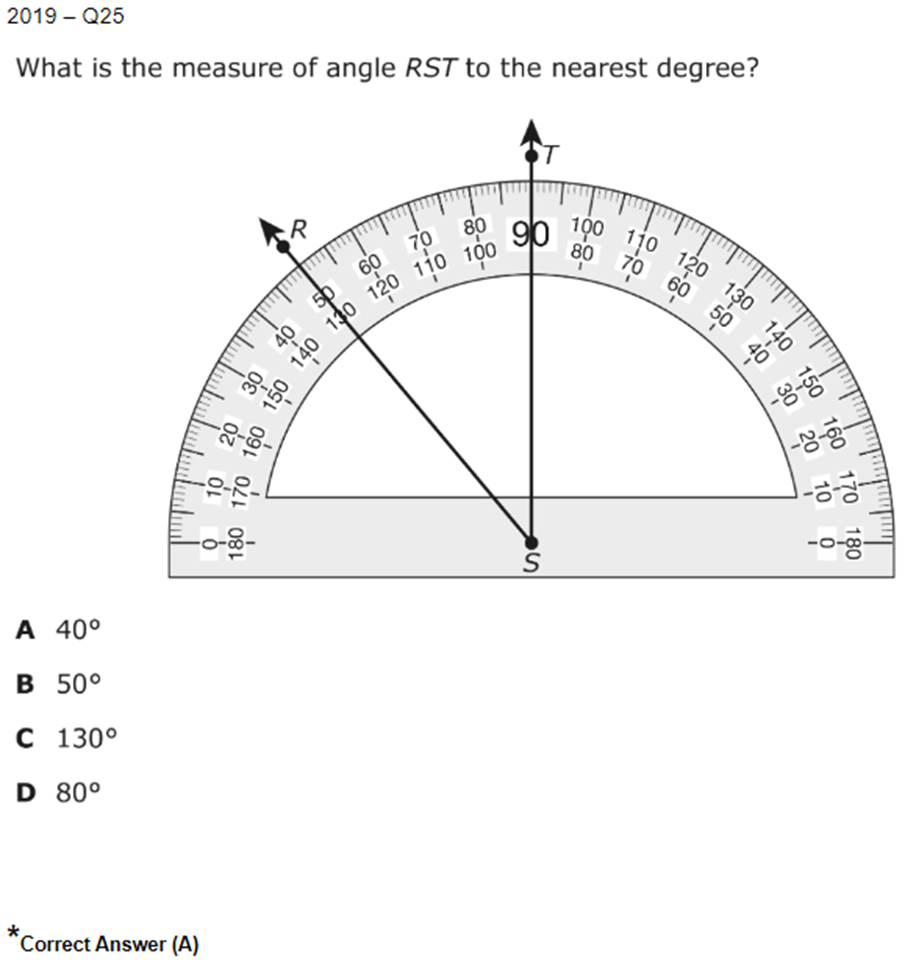 Module 4 End of Module Assessment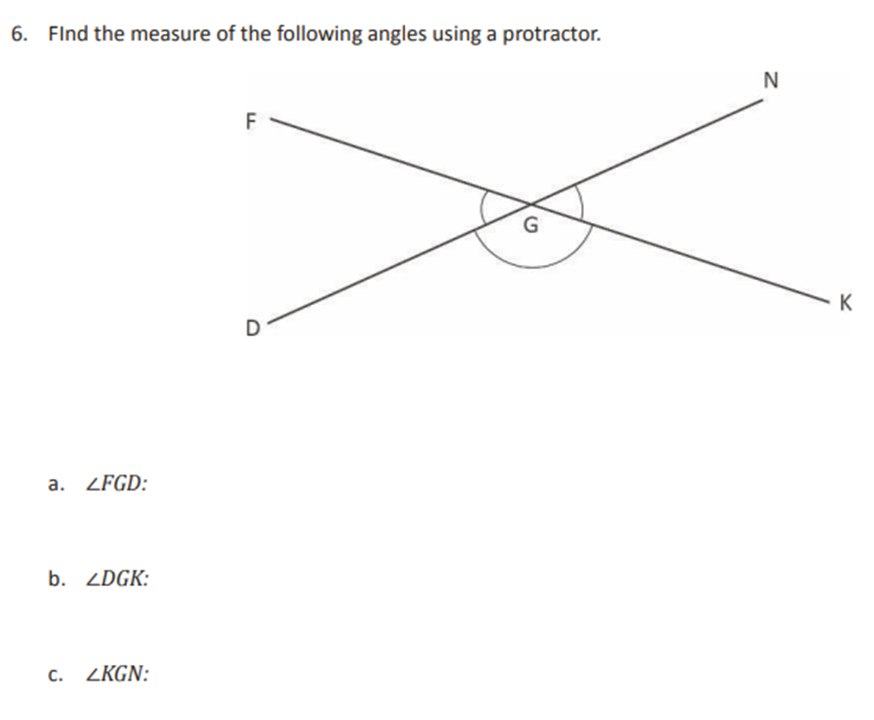 Module 4 End of Module Assessment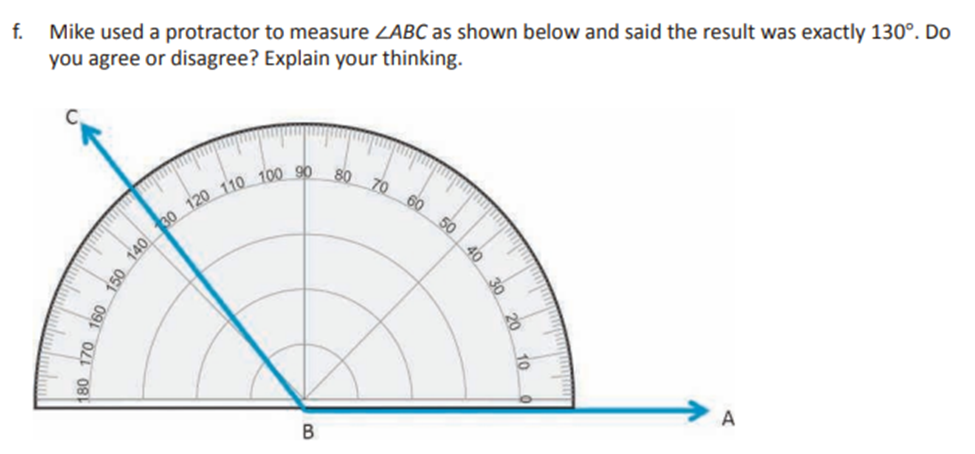 TEKS 4.5(D) - Solve problems related to perimeter and area of rectangles where dimensions are whole numbers. TEKS 4.5(D) - Solve problems related to perimeter and area of rectangles where dimensions are whole numbers. 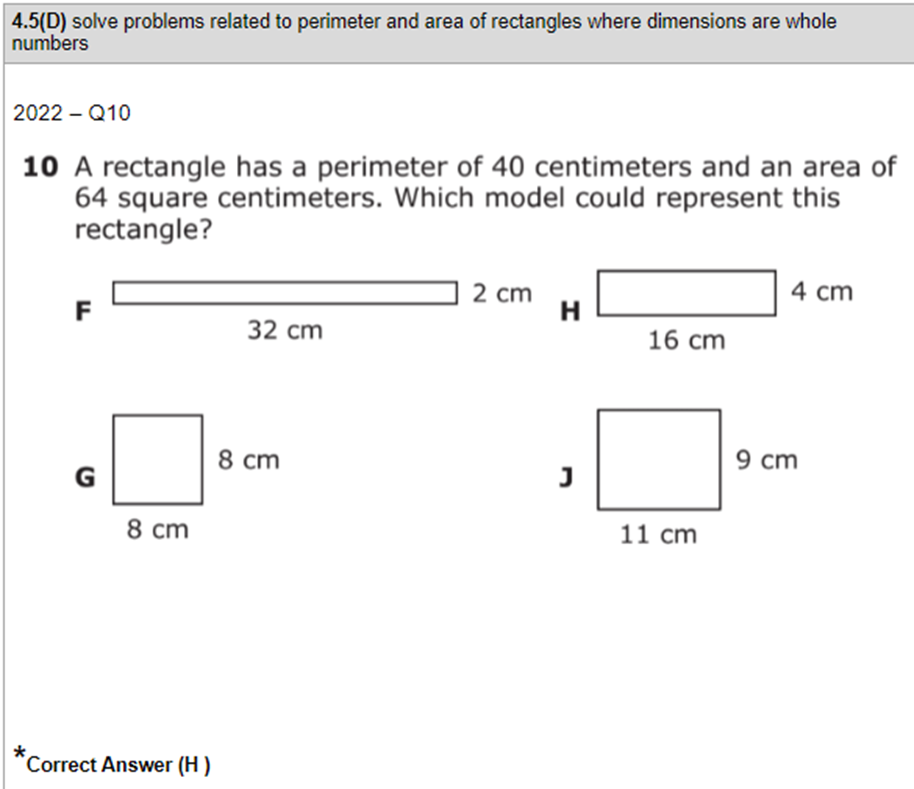 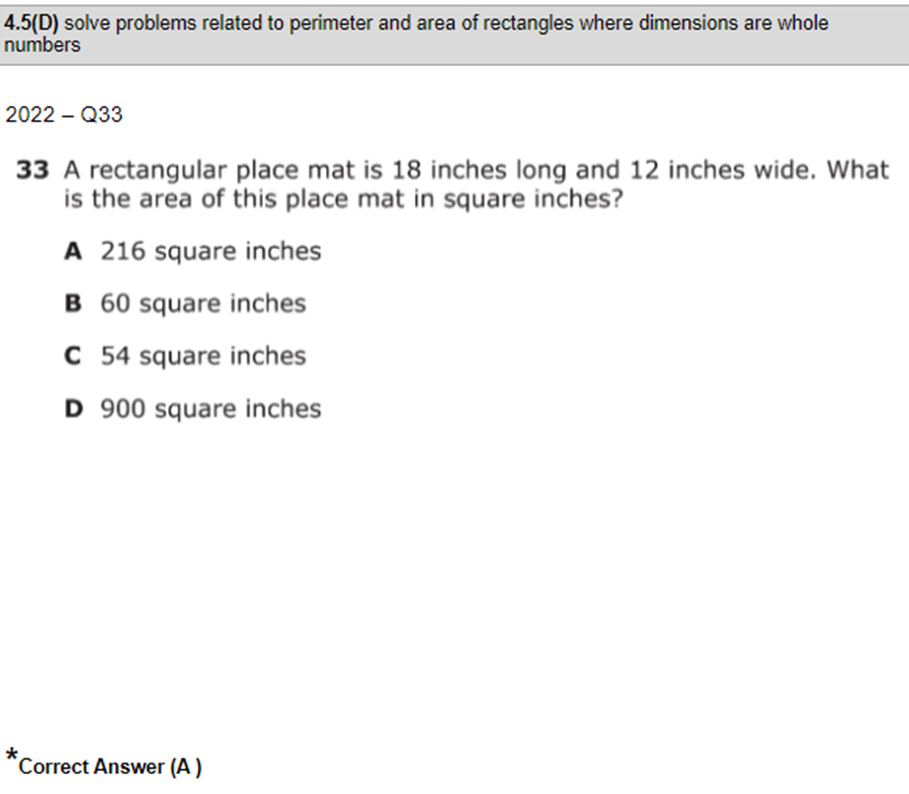 Module 3 Lesson 1 Exit Ticket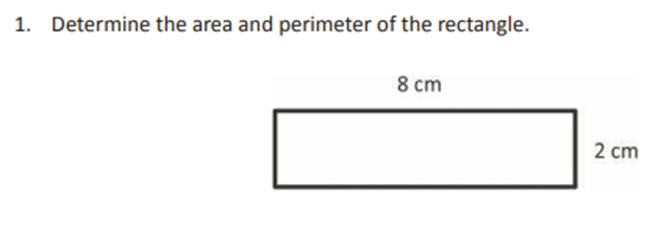 Module 3 Mid Module Assessment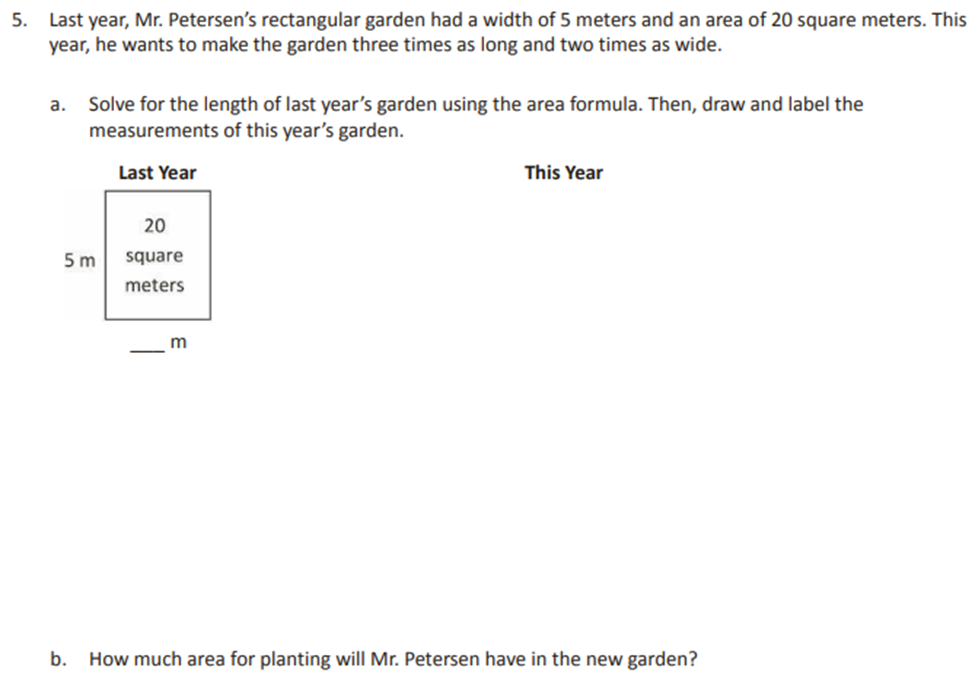 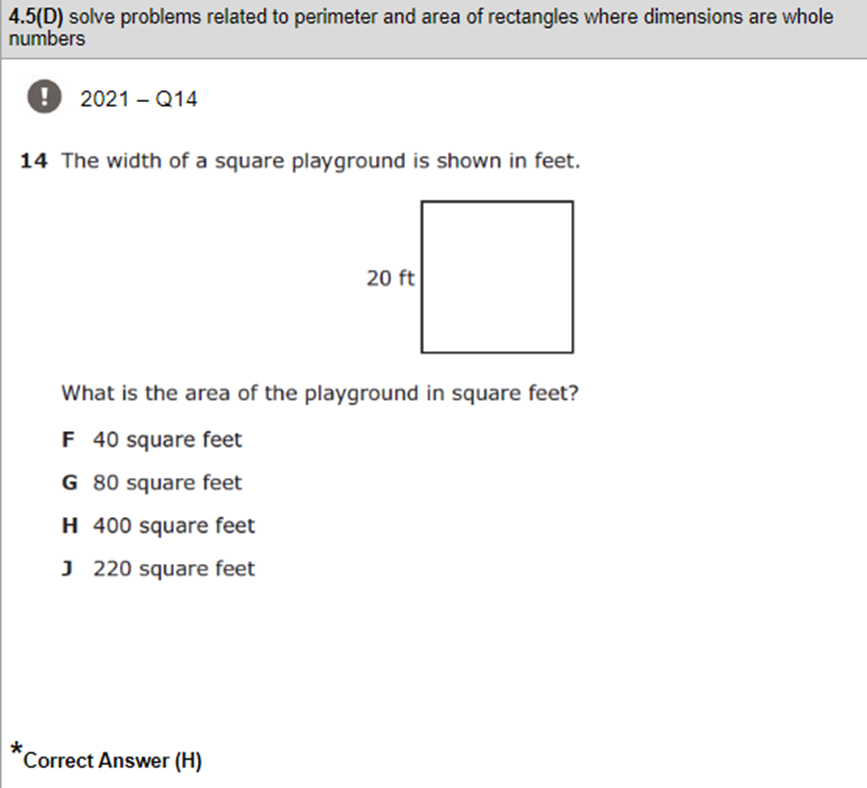 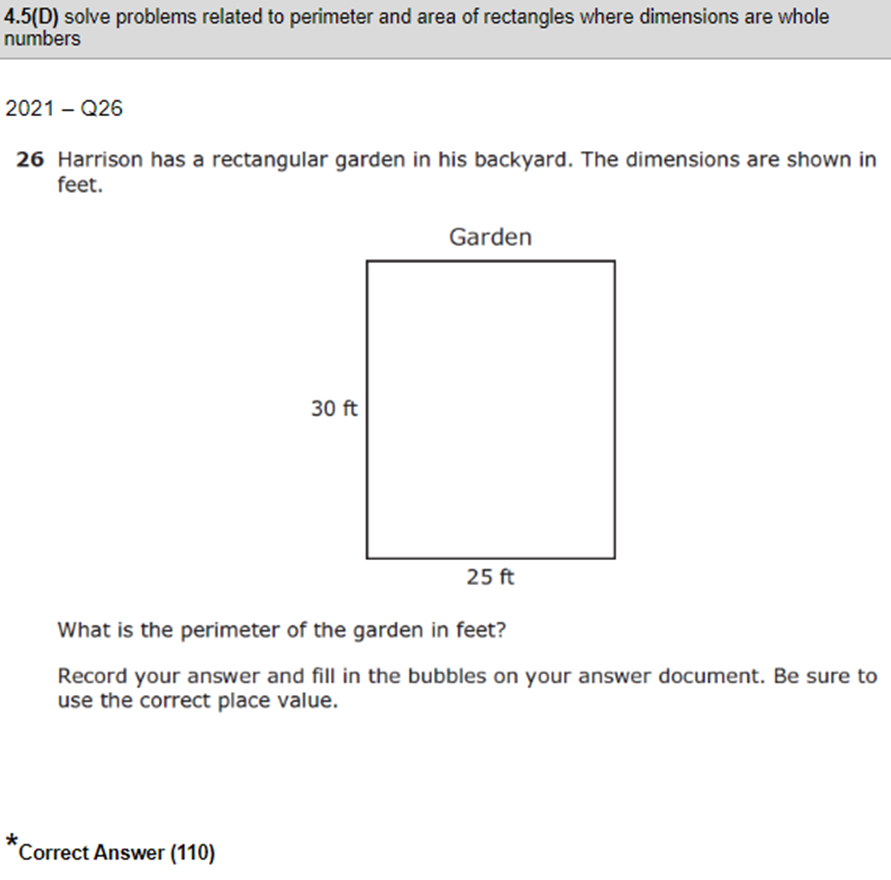 Module 3 Lesson 3 Exit Ticket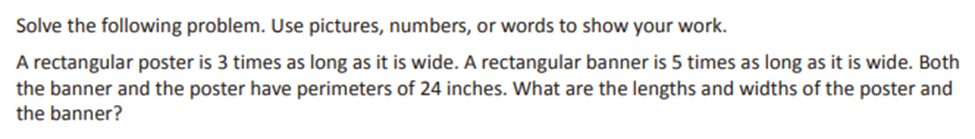 Module 3 End of Module Assessment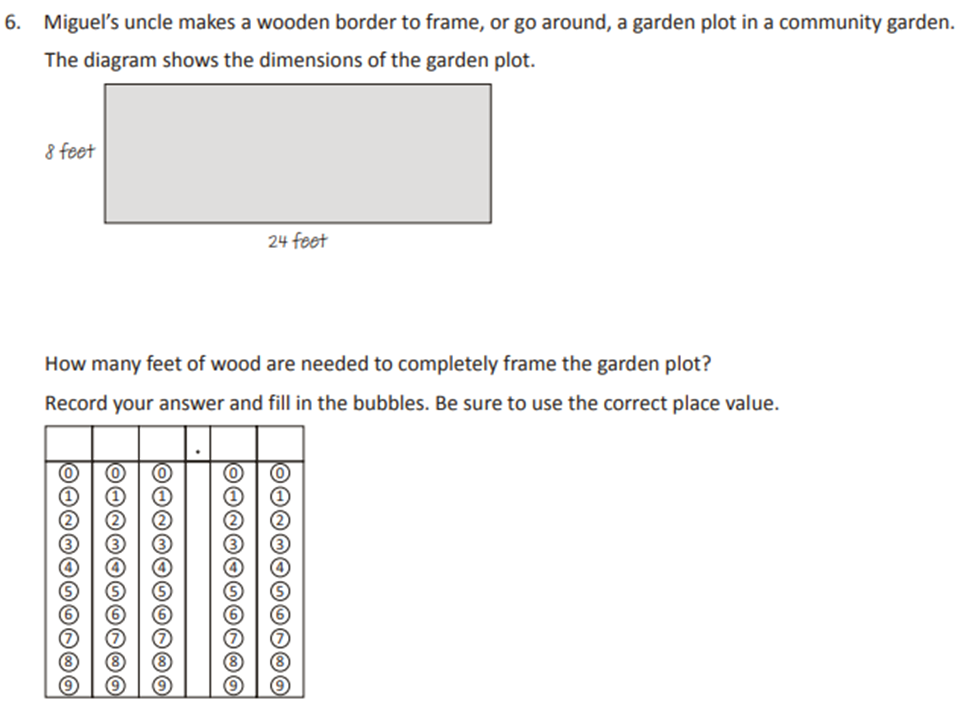 TEKS 4.8(C) - Solve problems that deal with measurements of length, intervals of time, liquid volumes, mass, and money using addition, subtraction, multiplication, or division as appropriate. TEKS 4.8(C) - Solve problems that deal with measurements of length, intervals of time, liquid volumes, mass, and money using addition, subtraction, multiplication, or division as appropriate. 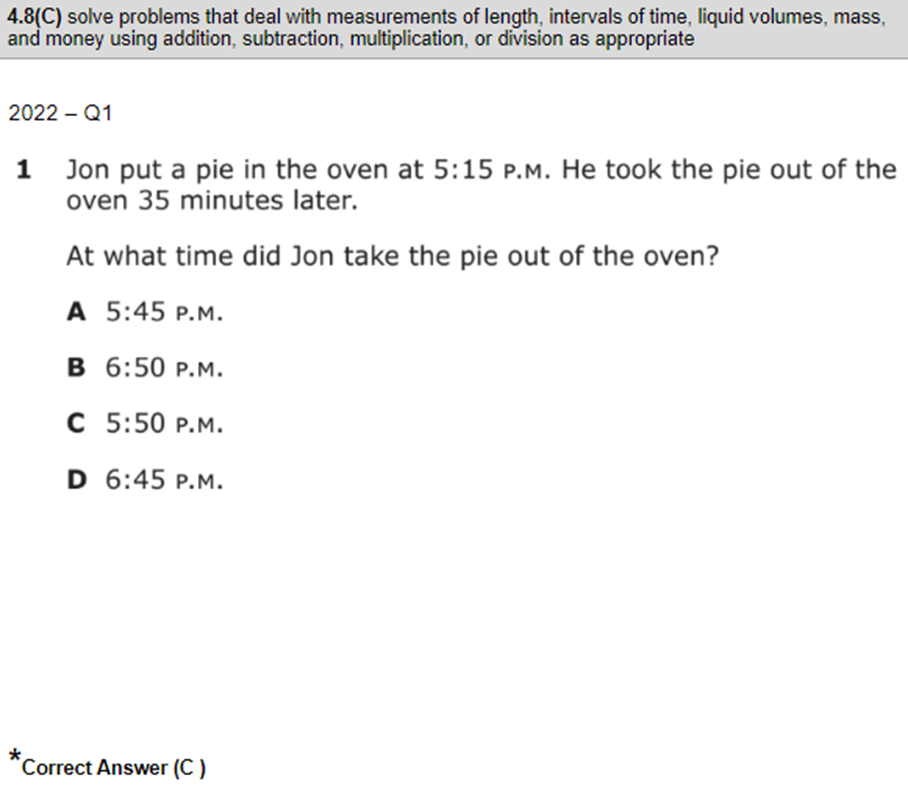 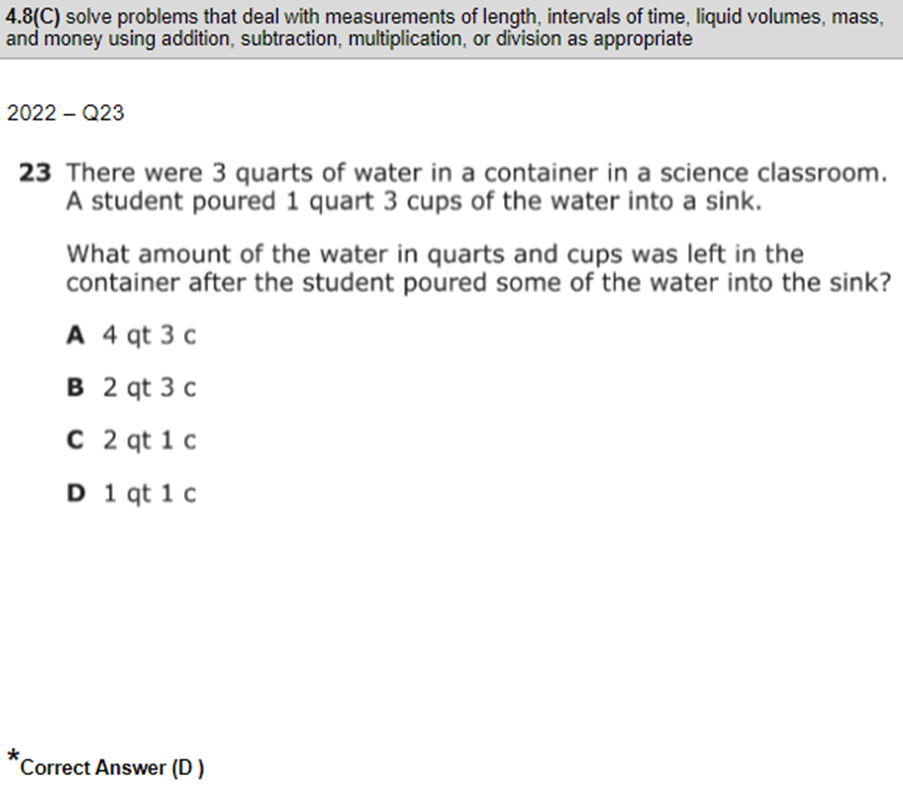 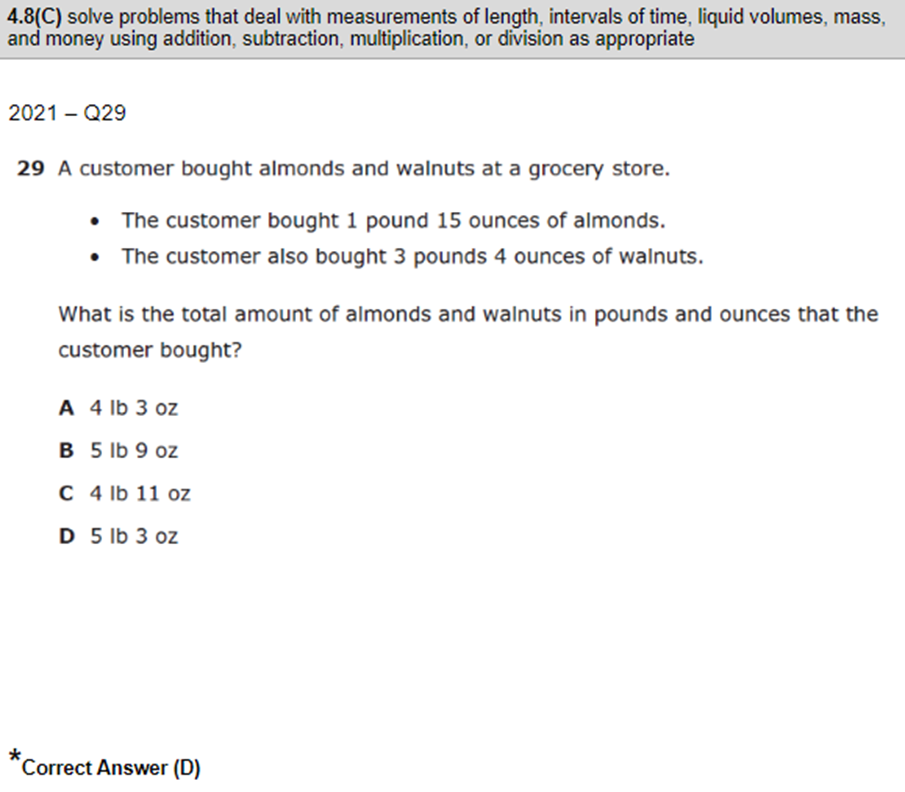 TEKS 4.9(A) - Represent data on a frequency table, dot plot, or stem and leaf plot  marked with whole numbers and fractions. TEKS 4.9(A) - Represent data on a frequency table, dot plot, or stem and leaf plot  marked with whole numbers and fractions. 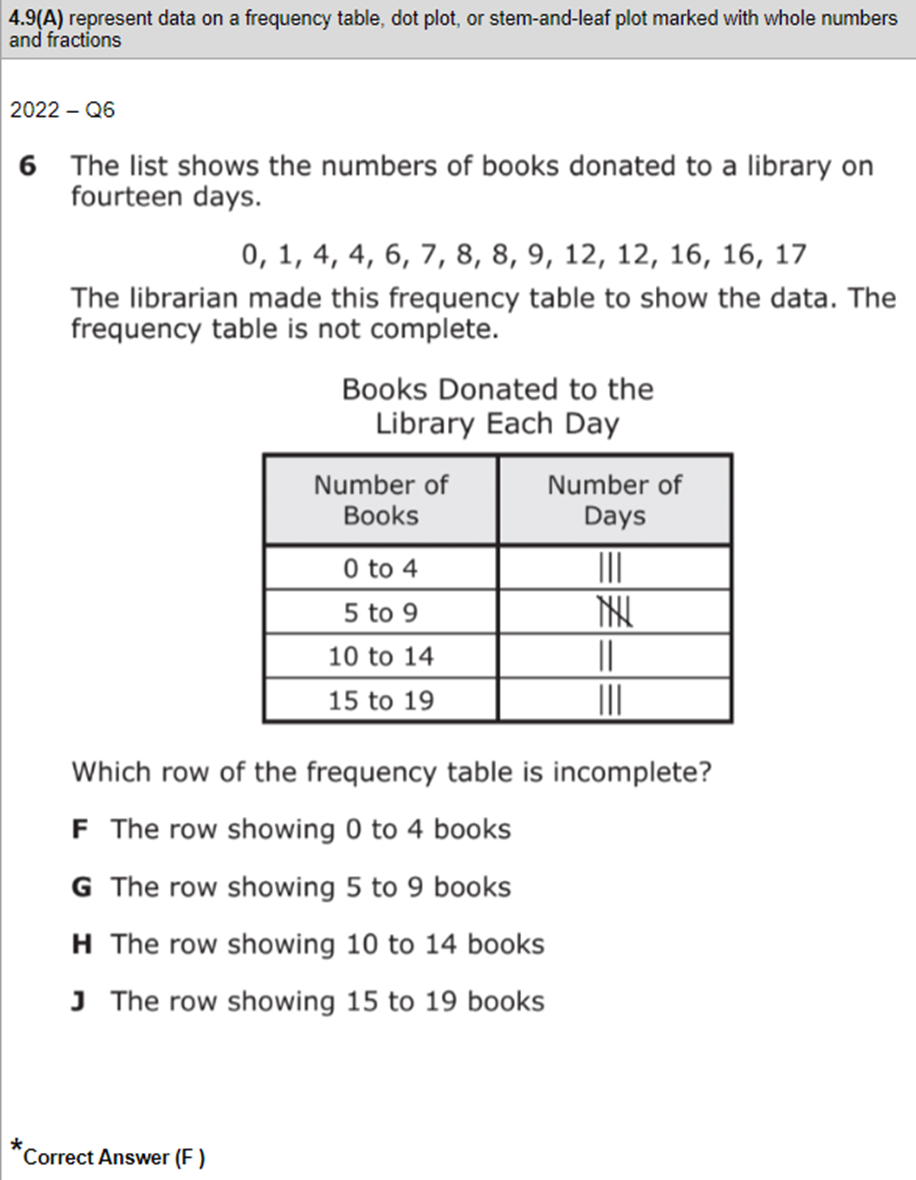 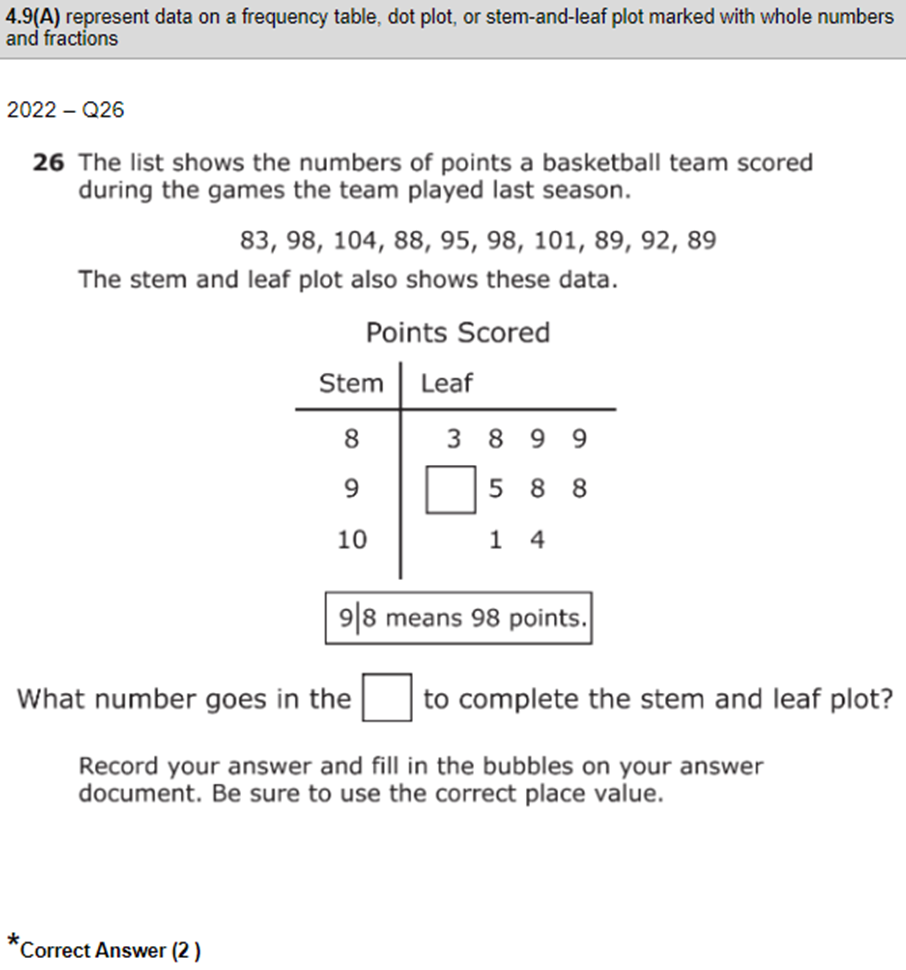 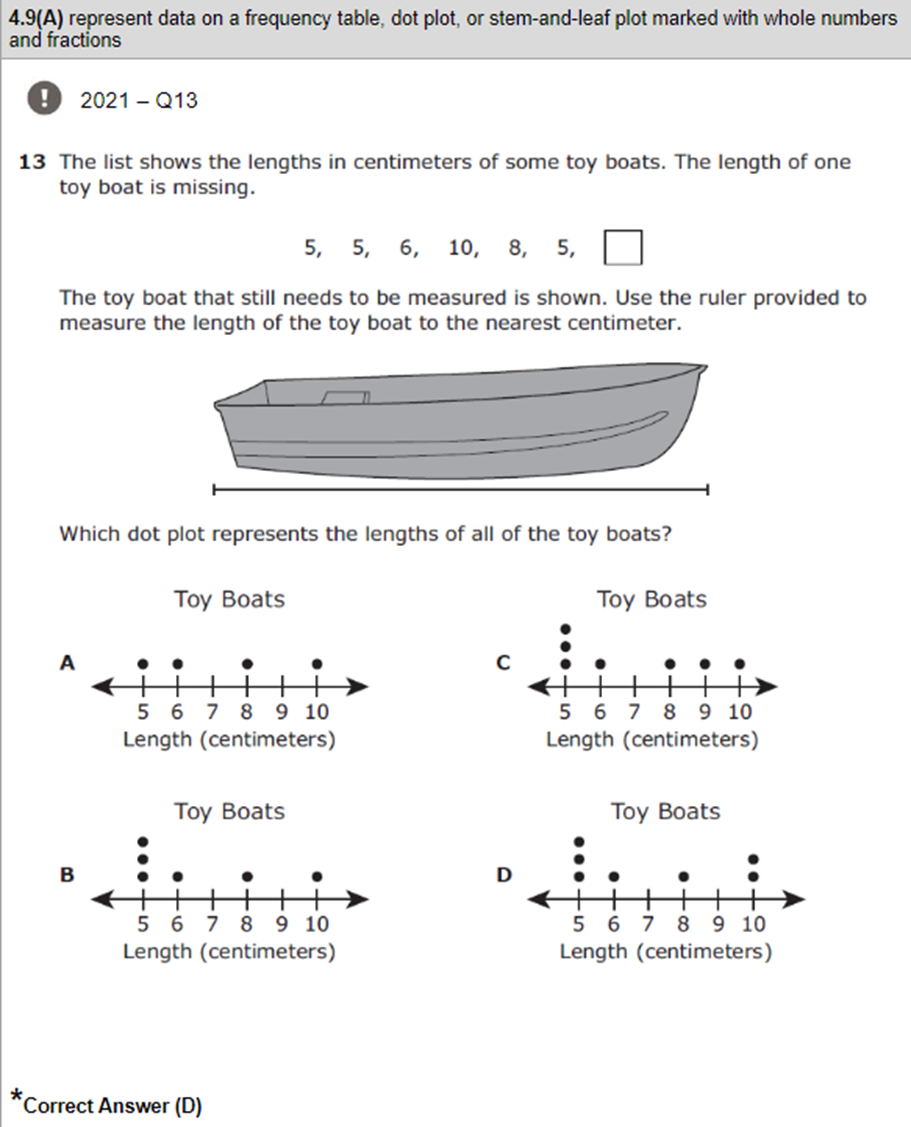 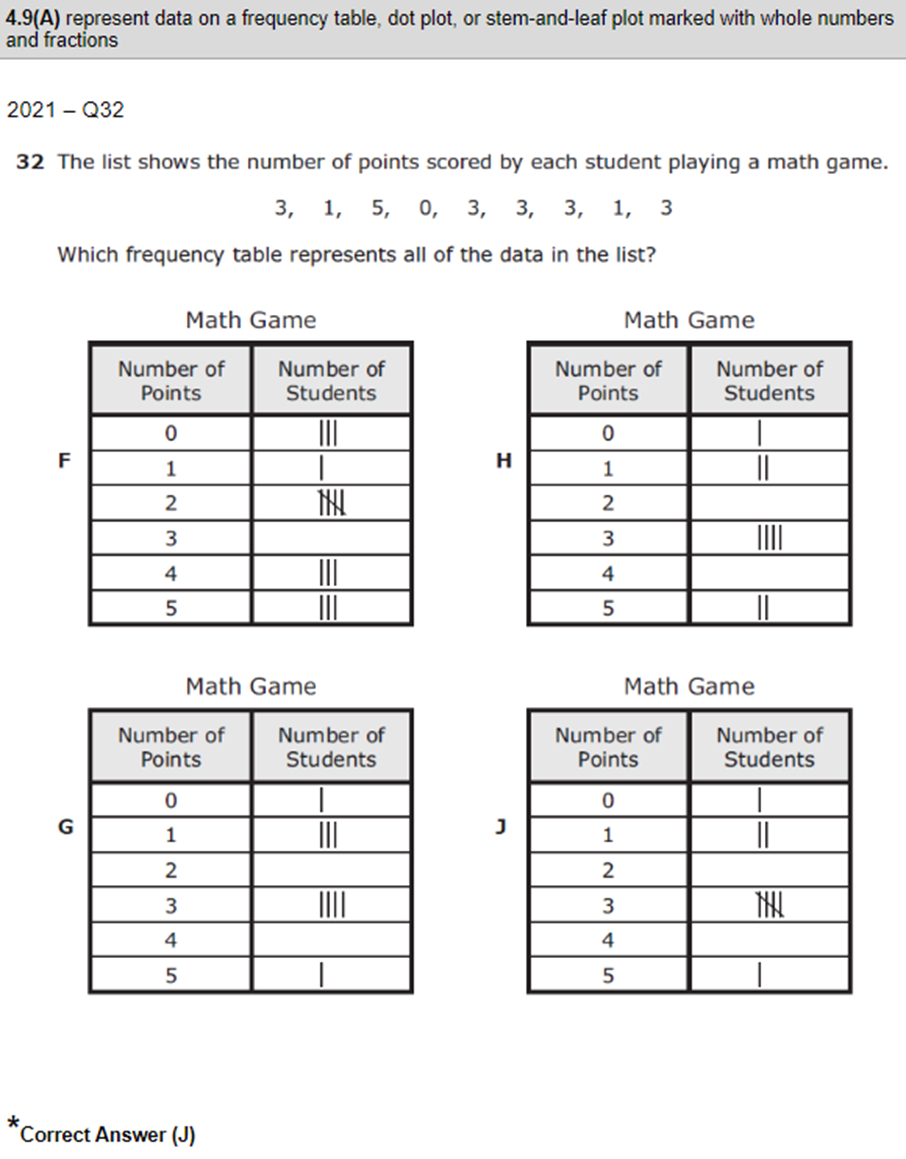 